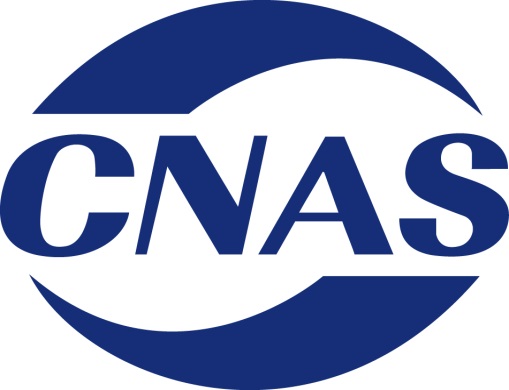 CNAS—AI03检验机构认可领域分类（征求意见稿）中国合格评定国家认可委员会二〇X	X年XX月检验机构认可领域分类检验领域、子领域（一、二级代码）检验项目（第三级代码）备注01  农产品及其初级加工品01  农产品及其初级加工品01  农产品及其初级加工品0101  粮食与饲料作物及其初级加工产品01  抽样/取样/制样包含:种、籽禾、谷类作物与初级加工产品豆类、薯类作物与初级加工产品饲料作物等　0101  粮食与饲料作物及其初级加工产品02  数量/重量检验包含:种、籽禾、谷类作物与初级加工产品豆类、薯类作物与初级加工产品饲料作物等　0101  粮食与饲料作物及其初级加工产品03  外观检验包含:种、籽禾、谷类作物与初级加工产品豆类、薯类作物与初级加工产品饲料作物等　0101  粮食与饲料作物及其初级加工产品04  品质检验包含:种、籽禾、谷类作物与初级加工产品豆类、薯类作物与初级加工产品饲料作物等　0101  粮食与饲料作物及其初级加工产品05  标识/标签检验包含:种、籽禾、谷类作物与初级加工产品豆类、薯类作物与初级加工产品饲料作物等　0101  粮食与饲料作物及其初级加工产品06  包装检验包含:种、籽禾、谷类作物与初级加工产品豆类、薯类作物与初级加工产品饲料作物等　0101  粮食与饲料作物及其初级加工产品07  监装/监卸检验包含:种、籽禾、谷类作物与初级加工产品豆类、薯类作物与初级加工产品饲料作物等　0101  粮食与饲料作物及其初级加工产品08  装船前检验包含:种、籽禾、谷类作物与初级加工产品豆类、薯类作物与初级加工产品饲料作物等　0101  粮食与饲料作物及其初级加工产品09  残损鉴定包含:种、籽禾、谷类作物与初级加工产品豆类、薯类作物与初级加工产品饲料作物等　0101  粮食与饲料作物及其初级加工产品10  价值鉴定包含:种、籽禾、谷类作物与初级加工产品豆类、薯类作物与初级加工产品饲料作物等　0101  粮食与饲料作物及其初级加工产品11  工厂检查包含:种、籽禾、谷类作物与初级加工产品豆类、薯类作物与初级加工产品饲料作物等　0101  粮食与饲料作物及其初级加工产品12  初级加工过程检验包含:种、籽禾、谷类作物与初级加工产品豆类、薯类作物与初级加工产品饲料作物等　0101  粮食与饲料作物及其初级加工产品13  产地确认包含:种、籽禾、谷类作物与初级加工产品豆类、薯类作物与初级加工产品饲料作物等　0101  粮食与饲料作物及其初级加工产品14  追溯检验包含:种、籽禾、谷类作物与初级加工产品豆类、薯类作物与初级加工产品饲料作物等　0101  粮食与饲料作物及其初级加工产品15  卫生检验包含:种、籽禾、谷类作物与初级加工产品豆类、薯类作物与初级加工产品饲料作物等　0101  粮食与饲料作物及其初级加工产品16  有害生物检验包含:种、籽禾、谷类作物与初级加工产品豆类、薯类作物与初级加工产品饲料作物等　0101  粮食与饲料作物及其初级加工产品17  仓储检验包含:种、籽禾、谷类作物与初级加工产品豆类、薯类作物与初级加工产品饲料作物等　0101  粮食与饲料作物及其初级加工产品18  运输检验包含:种、籽禾、谷类作物与初级加工产品豆类、薯类作物与初级加工产品饲料作物等　0101  粮食与饲料作物及其初级加工产品19  种植基地检验包含:种、籽禾、谷类作物与初级加工产品豆类、薯类作物与初级加工产品饲料作物等　0101  粮食与饲料作物及其初级加工产品20  种属鉴定包含:种、籽禾、谷类作物与初级加工产品豆类、薯类作物与初级加工产品饲料作物等　0101  粮食与饲料作物及其初级加工产品99  其他检验包含:种、籽禾、谷类作物与初级加工产品豆类、薯类作物与初级加工产品饲料作物等　0102  经济作物及其初级加工产品01  抽样/取样/制样包含:瓜果、蔬菜坚果、果仁纤维作物与产品及其初级加工产品油料作物及其初级加工产品糖料作物及其初级加工产品烟草、饮料作物及其初级加工产品香料、佐料作物及其初级加工产品药用植物及其初级加工产品等0102  经济作物及其初级加工产品02  数量/重量检验包含:瓜果、蔬菜坚果、果仁纤维作物与产品及其初级加工产品油料作物及其初级加工产品糖料作物及其初级加工产品烟草、饮料作物及其初级加工产品香料、佐料作物及其初级加工产品药用植物及其初级加工产品等0102  经济作物及其初级加工产品03  外观检验包含:瓜果、蔬菜坚果、果仁纤维作物与产品及其初级加工产品油料作物及其初级加工产品糖料作物及其初级加工产品烟草、饮料作物及其初级加工产品香料、佐料作物及其初级加工产品药用植物及其初级加工产品等0102  经济作物及其初级加工产品04  品质检验包含:瓜果、蔬菜坚果、果仁纤维作物与产品及其初级加工产品油料作物及其初级加工产品糖料作物及其初级加工产品烟草、饮料作物及其初级加工产品香料、佐料作物及其初级加工产品药用植物及其初级加工产品等0102  经济作物及其初级加工产品05  标识/标签检验包含:瓜果、蔬菜坚果、果仁纤维作物与产品及其初级加工产品油料作物及其初级加工产品糖料作物及其初级加工产品烟草、饮料作物及其初级加工产品香料、佐料作物及其初级加工产品药用植物及其初级加工产品等0102  经济作物及其初级加工产品06  包装检验包含:瓜果、蔬菜坚果、果仁纤维作物与产品及其初级加工产品油料作物及其初级加工产品糖料作物及其初级加工产品烟草、饮料作物及其初级加工产品香料、佐料作物及其初级加工产品药用植物及其初级加工产品等0102  经济作物及其初级加工产品07  监装/监卸检验包含:瓜果、蔬菜坚果、果仁纤维作物与产品及其初级加工产品油料作物及其初级加工产品糖料作物及其初级加工产品烟草、饮料作物及其初级加工产品香料、佐料作物及其初级加工产品药用植物及其初级加工产品等0102  经济作物及其初级加工产品08  装船前检验包含:瓜果、蔬菜坚果、果仁纤维作物与产品及其初级加工产品油料作物及其初级加工产品糖料作物及其初级加工产品烟草、饮料作物及其初级加工产品香料、佐料作物及其初级加工产品药用植物及其初级加工产品等0102  经济作物及其初级加工产品09  残损鉴定包含:瓜果、蔬菜坚果、果仁纤维作物与产品及其初级加工产品油料作物及其初级加工产品糖料作物及其初级加工产品烟草、饮料作物及其初级加工产品香料、佐料作物及其初级加工产品药用植物及其初级加工产品等0102  经济作物及其初级加工产品10  价值鉴定包含:瓜果、蔬菜坚果、果仁纤维作物与产品及其初级加工产品油料作物及其初级加工产品糖料作物及其初级加工产品烟草、饮料作物及其初级加工产品香料、佐料作物及其初级加工产品药用植物及其初级加工产品等0102  经济作物及其初级加工产品11  工厂检查包含:瓜果、蔬菜坚果、果仁纤维作物与产品及其初级加工产品油料作物及其初级加工产品糖料作物及其初级加工产品烟草、饮料作物及其初级加工产品香料、佐料作物及其初级加工产品药用植物及其初级加工产品等0102  经济作物及其初级加工产品12  初级加工过程检验包含:瓜果、蔬菜坚果、果仁纤维作物与产品及其初级加工产品油料作物及其初级加工产品糖料作物及其初级加工产品烟草、饮料作物及其初级加工产品香料、佐料作物及其初级加工产品药用植物及其初级加工产品等0102  经济作物及其初级加工产品13  产地确认包含:瓜果、蔬菜坚果、果仁纤维作物与产品及其初级加工产品油料作物及其初级加工产品糖料作物及其初级加工产品烟草、饮料作物及其初级加工产品香料、佐料作物及其初级加工产品药用植物及其初级加工产品等0102  经济作物及其初级加工产品14  追溯检验包含:瓜果、蔬菜坚果、果仁纤维作物与产品及其初级加工产品油料作物及其初级加工产品糖料作物及其初级加工产品烟草、饮料作物及其初级加工产品香料、佐料作物及其初级加工产品药用植物及其初级加工产品等0102  经济作物及其初级加工产品15  卫生检验包含:瓜果、蔬菜坚果、果仁纤维作物与产品及其初级加工产品油料作物及其初级加工产品糖料作物及其初级加工产品烟草、饮料作物及其初级加工产品香料、佐料作物及其初级加工产品药用植物及其初级加工产品等0102  经济作物及其初级加工产品16  有害生物检验包含:瓜果、蔬菜坚果、果仁纤维作物与产品及其初级加工产品油料作物及其初级加工产品糖料作物及其初级加工产品烟草、饮料作物及其初级加工产品香料、佐料作物及其初级加工产品药用植物及其初级加工产品等0102  经济作物及其初级加工产品17  仓储检验包含:瓜果、蔬菜坚果、果仁纤维作物与产品及其初级加工产品油料作物及其初级加工产品糖料作物及其初级加工产品烟草、饮料作物及其初级加工产品香料、佐料作物及其初级加工产品药用植物及其初级加工产品等0102  经济作物及其初级加工产品18  运输检验包含:瓜果、蔬菜坚果、果仁纤维作物与产品及其初级加工产品油料作物及其初级加工产品糖料作物及其初级加工产品烟草、饮料作物及其初级加工产品香料、佐料作物及其初级加工产品药用植物及其初级加工产品等0102  经济作物及其初级加工产品19  种植基地检验包含:瓜果、蔬菜坚果、果仁纤维作物与产品及其初级加工产品油料作物及其初级加工产品糖料作物及其初级加工产品烟草、饮料作物及其初级加工产品香料、佐料作物及其初级加工产品药用植物及其初级加工产品等0102  经济作物及其初级加工产品20  种属鉴定包含:瓜果、蔬菜坚果、果仁纤维作物与产品及其初级加工产品油料作物及其初级加工产品糖料作物及其初级加工产品烟草、饮料作物及其初级加工产品香料、佐料作物及其初级加工产品药用植物及其初级加工产品等0102  经济作物及其初级加工产品99  其他检验包含:瓜果、蔬菜坚果、果仁纤维作物与产品及其初级加工产品油料作物及其初级加工产品糖料作物及其初级加工产品烟草、饮料作物及其初级加工产品香料、佐料作物及其初级加工产品药用植物及其初级加工产品等0103  林业产品及其初级加工产品01  抽样/取样/制样包含:0103  林业产品及其初级加工产品02  数量/重量检验种子与苗木0103  林业产品及其初级加工产品03  外观检验观赏植物0103  林业产品及其初级加工产品04  品质检验原木、原竹0103  林业产品及其初级加工产品05  标识/标签检验木材、竹材初加工材料0103  林业产品及其初级加工产品06  包装检验人造板0103  林业产品及其初级加工产品07  监装/监卸检验植物炭等0103  林业产品及其初级加工产品08  装船前检验0103  林业产品及其初级加工产品09  残损鉴定0103  林业产品及其初级加工产品10  价值鉴定0103  林业产品及其初级加工产品11  工厂检查0103  林业产品及其初级加工产品12  初级加工过程检验0103  林业产品及其初级加工产品13  产地确认0103  林业产品及其初级加工产品14  追溯检验0103  林业产品及其初级加工产品15  卫生检验0103  林业产品及其初级加工产品16  有害生物检验0103  林业产品及其初级加工产品17  仓储检验0103  林业产品及其初级加工产品18  运输检验0103  林业产品及其初级加工产品19  种植基地检验0103  林业产品及其初级加工产品20  种属鉴定0103  林业产品及其初级加工产品21  木材检尺0103  林业产品及其初级加工产品99  其他检验0104  畜牧产品及其初级加工产品01  抽样/取样/制样包含:活家畜、家禽、饲养动物畜、禽肉、禽蛋及其初级加工产品宠物食品、动物饲料与添加剂动物皮毛等0104  畜牧产品及其初级加工产品02  数量/重量检验包含:活家畜、家禽、饲养动物畜、禽肉、禽蛋及其初级加工产品宠物食品、动物饲料与添加剂动物皮毛等0104  畜牧产品及其初级加工产品03  外观检验包含:活家畜、家禽、饲养动物畜、禽肉、禽蛋及其初级加工产品宠物食品、动物饲料与添加剂动物皮毛等0104  畜牧产品及其初级加工产品04  品质检验包含:活家畜、家禽、饲养动物畜、禽肉、禽蛋及其初级加工产品宠物食品、动物饲料与添加剂动物皮毛等0104  畜牧产品及其初级加工产品05  标识/标签检验包含:活家畜、家禽、饲养动物畜、禽肉、禽蛋及其初级加工产品宠物食品、动物饲料与添加剂动物皮毛等0104  畜牧产品及其初级加工产品06  包装检验包含:活家畜、家禽、饲养动物畜、禽肉、禽蛋及其初级加工产品宠物食品、动物饲料与添加剂动物皮毛等0104  畜牧产品及其初级加工产品07  监装/监卸检验包含:活家畜、家禽、饲养动物畜、禽肉、禽蛋及其初级加工产品宠物食品、动物饲料与添加剂动物皮毛等0104  畜牧产品及其初级加工产品08  装船前检验包含:活家畜、家禽、饲养动物畜、禽肉、禽蛋及其初级加工产品宠物食品、动物饲料与添加剂动物皮毛等0104  畜牧产品及其初级加工产品09  残损鉴定包含:活家畜、家禽、饲养动物畜、禽肉、禽蛋及其初级加工产品宠物食品、动物饲料与添加剂动物皮毛等0104  畜牧产品及其初级加工产品10  价值鉴定包含:活家畜、家禽、饲养动物畜、禽肉、禽蛋及其初级加工产品宠物食品、动物饲料与添加剂动物皮毛等0104  畜牧产品及其初级加工产品11  工厂检查包含:活家畜、家禽、饲养动物畜、禽肉、禽蛋及其初级加工产品宠物食品、动物饲料与添加剂动物皮毛等0104  畜牧产品及其初级加工产品12  初级加工过程检验包含:活家畜、家禽、饲养动物畜、禽肉、禽蛋及其初级加工产品宠物食品、动物饲料与添加剂动物皮毛等0104  畜牧产品及其初级加工产品13  产地确认包含:活家畜、家禽、饲养动物畜、禽肉、禽蛋及其初级加工产品宠物食品、动物饲料与添加剂动物皮毛等0104  畜牧产品及其初级加工产品14  追溯检验包含:活家畜、家禽、饲养动物畜、禽肉、禽蛋及其初级加工产品宠物食品、动物饲料与添加剂动物皮毛等0104  畜牧产品及其初级加工产品15  卫生检验包含:活家畜、家禽、饲养动物畜、禽肉、禽蛋及其初级加工产品宠物食品、动物饲料与添加剂动物皮毛等0104  畜牧产品及其初级加工产品16  有害生物检验包含:活家畜、家禽、饲养动物畜、禽肉、禽蛋及其初级加工产品宠物食品、动物饲料与添加剂动物皮毛等0104  畜牧产品及其初级加工产品17  仓储检验包含:活家畜、家禽、饲养动物畜、禽肉、禽蛋及其初级加工产品宠物食品、动物饲料与添加剂动物皮毛等0104  畜牧产品及其初级加工产品18  运输检验包含:活家畜、家禽、饲养动物畜、禽肉、禽蛋及其初级加工产品宠物食品、动物饲料与添加剂动物皮毛等0104  畜牧产品及其初级加工产品19  养殖基地检验包含:活家畜、家禽、饲养动物畜、禽肉、禽蛋及其初级加工产品宠物食品、动物饲料与添加剂动物皮毛等0104  畜牧产品及其初级加工产品20  种属鉴定包含:活家畜、家禽、饲养动物畜、禽肉、禽蛋及其初级加工产品宠物食品、动物饲料与添加剂动物皮毛等0104  畜牧产品及其初级加工产品99  其他检验包含:活家畜、家禽、饲养动物畜、禽肉、禽蛋及其初级加工产品宠物食品、动物饲料与添加剂动物皮毛等0105  水产品及其初级加工产品01  抽样/取样/制样包含:0105  水产品及其初级加工产品02  数量/重量检验鲜活类水产品0105  水产品及其初级加工产品03  外观检验初加工的水产品等0105  水产品及其初级加工产品04  品质检验0105  水产品及其初级加工产品05  标识/标签检验0105  水产品及其初级加工产品06  包装检验0105  水产品及其初级加工产品07  监装/监卸检验0105  水产品及其初级加工产品08  装船前检验0105  水产品及其初级加工产品09  残损鉴定0105  水产品及其初级加工产品10  价值鉴定0105  水产品及其初级加工产品11  工厂检查0105  水产品及其初级加工产品12  初级加工过程检验0105  水产品及其初级加工产品13  产地确认0105  水产品及其初级加工产品14  追溯检验0105  水产品及其初级加工产品15  卫生检验0105  水产品及其初级加工产品16  有害生物检验0105  水产品及其初级加工产品17  仓储检验0105  水产品及其初级加工产品18  运输检验（如冷链数据监控）0105  水产品及其初级加工产品19  养殖基地检验0105  水产品及其初级加工产品20  种属鉴定0105  水产品及其初级加工产品99  其他检验0199  其他02  自然资源及其初级产品02  自然资源及其初级产品02  自然资源及其初级产品0201  石油及石油产品01  抽样/取样/制样0201  石油及石油产品02  数量/重量检验0201  石油及石油产品03  品质检验0201  石油及石油产品04  标识/标签检验0201  石油及石油产品05  包装检验0201  石油及石油产品06  监装/监卸0201  石油及石油产品07  装运前检验0201  石油及石油产品08  残损鉴定0201  石油及石油产品09  价值鉴定0201  石油及石油产品99  其他检验0202  天然气、煤成（层）气、页岩气01  抽样/取样/制样0202  天然气、煤成（层）气、页岩气02  数量/重量检验0202  天然气、煤成（层）气、页岩气03  品质检验0202  天然气、煤成（层）气、页岩气04  标识/标签检验0202  天然气、煤成（层）气、页岩气05  包装检验0202  天然气、煤成（层）气、页岩气06  监装/监卸0202  天然气、煤成（层）气、页岩气07  装运前检验0202  天然气、煤成（层）气、页岩气08  残损鉴定0202  天然气、煤成（层）气、页岩气09  价值鉴定0202  天然气、煤成（层）气、页岩气99  其他检验0203  矿石和矿物01  抽样/取样/制样02  数量/重量检验03  品质检验04  标识/标签检验05  包装检验06  监装/监卸07  装运前检验08  残损鉴定09  价值鉴定10  追溯检验11  放射性检验99  其他检验0204  精矿01  抽样/取样/制样02  数量/重量检验03  品质检验04  标识/标签检验05  包装检验06  监装/监卸07  装运前检验08  残损鉴定09  价值鉴定10  追溯检验11  放射性检验99  其他检验0205  煤和焦炭、煤焦油等炼焦产品01  抽样/取样/制样包含：0205  煤和焦炭、煤焦油等炼焦产品02  数量/重量检验煤和焦炭0205  煤和焦炭、煤焦油等炼焦产品03  品质检验煤焦油等0205  煤和焦炭、煤焦油等炼焦产品04  标识/标签检验0205  煤和焦炭、煤焦油等炼焦产品05  包装检验0205  煤和焦炭、煤焦油等炼焦产品06  监装/监卸0205  煤和焦炭、煤焦油等炼焦产品07  装运前检验0205  煤和焦炭、煤焦油等炼焦产品08  残损鉴定0205  煤和焦炭、煤焦油等炼焦产品09  价值鉴定0205  煤和焦炭、煤焦油等炼焦产品10  追溯检验0205  煤和焦炭、煤焦油等炼焦产品99  其他检验0299  其他　0299  其他　0299  其他　03  化工产品03  化工产品03  化工产品0301  化工原料01  抽样/取样/制样包含：02  数量/重量检验无机化工原料03  外观检验有机化工原料04  品质检验05  包装检验06  标识/标签检验07  监装/监卸08  装运前检验09  残损鉴定10  价值鉴定11  工厂检查12  生产过程检验99  其它检验0302  合成材料01  抽样/取样/制样包含：02  数量/重量检验塑料及塑料制品03  外观检验橡胶制品及其辅助材料04  品质检验合成树脂05  包装检验胶粘剂等06  标识/标签检验07  监装/监卸08  装运前检验09  残损鉴定10  价值鉴定11  工厂检查12  生产过程检验99  其它检验0303  化肥01  抽样/取样/制样包含：02  数量/重量检验化学肥料03  外观检验有机肥料04  品质检验微生物肥料05  包装检验土壤调理剂生物刺激素等06  标识/标签检验土壤调理剂生物刺激素等07  监装/监卸土壤调理剂生物刺激素等08  装运前检验土壤调理剂生物刺激素等09  残损鉴定土壤调理剂生物刺激素等10  价值鉴定土壤调理剂生物刺激素等11  工厂检查土壤调理剂生物刺激素等12  生产过程检验土壤调理剂生物刺激素等99  其它检验土壤调理剂生物刺激素等0304  农药01  抽样/取样/制样包含：02  数量/重量检验化学农药03  外观检验微生物农药04  品质检验生物化学农药05  包装检验农药中间体06  标识/标签检验植物生长促进剂等07  监装/监卸08  装运前检验09  残损鉴定10  价值鉴定11  工厂检查12  生产过程检验99  其它检验0305  涂料、颜料01  抽样/取样/制样包含：02  数量/重量检验涂料03  外观检验颜料04  品质检验染料05  包装检验辅助材料等06  标识/标签检验07  监装/监卸08  装运前检验09  残损鉴定10  价值鉴定11  工厂检查12  生产过程检验99  其它检验0306  精细化工及专用化学品01  抽样/取样/制样包含：02  数量/重量检验化学试剂03  外观检验化学助剂04  品质检验表面活性剂05  包装检验水处理剂06  标识/标签检验信息用化学品07  监装/监卸造纸化学品08  装运前检验皮革化学品09  残损鉴定食品添加剂10  价值鉴定香精、香料11  工厂检查日用化学产品等12  生产过程检验99  其它检验0307  石油化工产品01  抽样/取样/制样包含：02  数量/重量检验石油燃料03  外观检验石油溶剂04  品质检验煤焦油加工产品05  包装检验润滑剂06  标识/标签检验石油沥青07  监装/监卸石蜡等08  装运前检验09  残损鉴定10  价值鉴定11  工厂检查12  生产过程检验99  其它检验0399  其他　0399  其他　0399  其他　04  非金属矿物制品04  非金属矿物制品04  非金属矿物制品0401  玻璃和玻璃制品01  抽样/取样/制样0401  玻璃和玻璃制品02  数量/重量检验0401  玻璃和玻璃制品03  外观检验0401  玻璃和玻璃制品04  品质检验0401  玻璃和玻璃制品05  包装检验0401  玻璃和玻璃制品06  标识/标签检验0401  玻璃和玻璃制品07  监装/监卸0401  玻璃和玻璃制品08  装运前检验0401  玻璃和玻璃制品09  残损鉴定0401  玻璃和玻璃制品10  价值鉴定0401  玻璃和玻璃制品11  工厂检查0401  玻璃和玻璃制品12  生产过程检验0401  玻璃和玻璃制品99  其它检验0402  陶瓷制品（卫浴产品除外）01  抽样/取样/制样0402  陶瓷制品（卫浴产品除外）02  数量/重量检验0402  陶瓷制品（卫浴产品除外）03  外观检验0402  陶瓷制品（卫浴产品除外）04  品质检验0402  陶瓷制品（卫浴产品除外）05  包装检验0402  陶瓷制品（卫浴产品除外）06  标识/标签检验0402  陶瓷制品（卫浴产品除外）07  监装/监卸0402  陶瓷制品（卫浴产品除外）08  装运前检验0402  陶瓷制品（卫浴产品除外）09  残损鉴定0402  陶瓷制品（卫浴产品除外）10  价值鉴定0402  陶瓷制品（卫浴产品除外）11  工厂检查0402  陶瓷制品（卫浴产品除外）12  生产过程检验0402  陶瓷制品（卫浴产品除外）99  其它检验0403  耐火材料制品01  抽样/取样/制样02  数量/重量检验03  外观检验04  品质检验05  包装检验06  标识/标签检验07  监装/监卸08  装运前检验09  残损鉴定10  价值鉴定11  工厂检查12  生产过程检验99  其它检验0404  水泥、石灰和石膏及其制品01  抽样/取样/制样0404  水泥、石灰和石膏及其制品02  数量/重量检验0404  水泥、石灰和石膏及其制品03  外观检验0404  水泥、石灰和石膏及其制品04  品质检验0404  水泥、石灰和石膏及其制品05  包装检验0404  水泥、石灰和石膏及其制品06  标识/标签检验0404  水泥、石灰和石膏及其制品07  监装/监卸0404  水泥、石灰和石膏及其制品08  装运前检验0404  水泥、石灰和石膏及其制品09  残损鉴定0404  水泥、石灰和石膏及其制品10  价值鉴定0404  水泥、石灰和石膏及其制品11  工厂检查0404  水泥、石灰和石膏及其制品12  生产过程检验0404  水泥、石灰和石膏及其制品99  其它检验0405  砖瓦、石材及其他建筑材料01  抽样/取样/制样0405  砖瓦、石材及其他建筑材料02  数量/重量检验0405  砖瓦、石材及其他建筑材料03  外观检验0405  砖瓦、石材及其他建筑材料04  品质检验0405  砖瓦、石材及其他建筑材料05  包装检验0405  砖瓦、石材及其他建筑材料06  标识/标签检验0405  砖瓦、石材及其他建筑材料07  监装/监卸0405  砖瓦、石材及其他建筑材料08  装运前检验0405  砖瓦、石材及其他建筑材料09  残损鉴定0405  砖瓦、石材及其他建筑材料10  价值鉴定0405  砖瓦、石材及其他建筑材料11  工厂检查0405  砖瓦、石材及其他建筑材料12  生产过程检验0405  砖瓦、石材及其他建筑材料99  其它检验0406  石墨及碳素制品  01  抽样/取样/制样0406  石墨及碳素制品  02  数量/重量检验0406  石墨及碳素制品  03  外观检验0406  石墨及碳素制品  04  品质检验0406  石墨及碳素制品  05  包装检验0406  石墨及碳素制品  06  标识/标签检验0406  石墨及碳素制品  07  监装/监卸0406  石墨及碳素制品  08  装运前检验0406  石墨及碳素制品  09  残损鉴定0406  石墨及碳素制品  10  价值鉴定0406  石墨及碳素制品  11  工厂检查0406  石墨及碳素制品  12  生产过程检验0406  石墨及碳素制品  99  其它检验0499  其他0499  其他0499  其他05  金属材料和金属制品05  金属材料和金属制品05  金属材料和金属制品0501  金属材料01  抽样/取样/制样02  数量/重量检验03  外观检验04  品质检验05  包装检验06  标识/标签检验07  监装/监卸08  装运前检验09  残损鉴定10  价值鉴定11  工厂检查12  生产过程检验13  见证检验99  其它检验0502  金属制品（特种设备除外）  01  抽样/取样/制样0502  金属制品（特种设备除外）  02  数量/重量检验0502  金属制品（特种设备除外）  03  外观检验0502  金属制品（特种设备除外）  04  品质检验0502  金属制品（特种设备除外）  05  包装检验0502  金属制品（特种设备除外）  06  标识/标签检验0502  金属制品（特种设备除外）  07  监装/监卸0502  金属制品（特种设备除外）  08  装运前检验0502  金属制品（特种设备除外）  09  残损鉴定0502  金属制品（特种设备除外）  10  价值鉴定0502  金属制品（特种设备除外）  11  工厂检查0502  金属制品（特种设备除外）  12  生产过程检验0502  金属制品（特种设备除外）  13  见证检验0502  金属制品（特种设备除外）  14  功能检验0502  金属制品（特种设备除外）  99  其它检验0599  其他　0599  其他　0599  其他　06  电子电气产品　06  电子电气产品　06  电子电气产品　0601  家用及类似用途设备及其专用零件01  抽样包含：空调设备、冷藏冷冻设备、热泵电动清洁、卫生净化设备电热器具电动电热组合器具家电专用部件服务机器人等0601  家用及类似用途设备及其专用零件02  数量/重量检验包含：空调设备、冷藏冷冻设备、热泵电动清洁、卫生净化设备电热器具电动电热组合器具家电专用部件服务机器人等0601  家用及类似用途设备及其专用零件03  外观检验包含：空调设备、冷藏冷冻设备、热泵电动清洁、卫生净化设备电热器具电动电热组合器具家电专用部件服务机器人等0601  家用及类似用途设备及其专用零件04  品质检验包含：空调设备、冷藏冷冻设备、热泵电动清洁、卫生净化设备电热器具电动电热组合器具家电专用部件服务机器人等0601  家用及类似用途设备及其专用零件05  包装检验包含：空调设备、冷藏冷冻设备、热泵电动清洁、卫生净化设备电热器具电动电热组合器具家电专用部件服务机器人等0601  家用及类似用途设备及其专用零件06  标识/标签检验包含：空调设备、冷藏冷冻设备、热泵电动清洁、卫生净化设备电热器具电动电热组合器具家电专用部件服务机器人等0601  家用及类似用途设备及其专用零件07  监装/监卸包含：空调设备、冷藏冷冻设备、热泵电动清洁、卫生净化设备电热器具电动电热组合器具家电专用部件服务机器人等0601  家用及类似用途设备及其专用零件08  装运前检验包含：空调设备、冷藏冷冻设备、热泵电动清洁、卫生净化设备电热器具电动电热组合器具家电专用部件服务机器人等0601  家用及类似用途设备及其专用零件09  残损鉴定包含：空调设备、冷藏冷冻设备、热泵电动清洁、卫生净化设备电热器具电动电热组合器具家电专用部件服务机器人等0601  家用及类似用途设备及其专用零件10  价值鉴定包含：空调设备、冷藏冷冻设备、热泵电动清洁、卫生净化设备电热器具电动电热组合器具家电专用部件服务机器人等0601  家用及类似用途设备及其专用零件11  工厂检查包含：空调设备、冷藏冷冻设备、热泵电动清洁、卫生净化设备电热器具电动电热组合器具家电专用部件服务机器人等0601  家用及类似用途设备及其专用零件12  生产过程检验包含：空调设备、冷藏冷冻设备、热泵电动清洁、卫生净化设备电热器具电动电热组合器具家电专用部件服务机器人等0601  家用及类似用途设备及其专用零件13  资料审核包含：空调设备、冷藏冷冻设备、热泵电动清洁、卫生净化设备电热器具电动电热组合器具家电专用部件服务机器人等0601  家用及类似用途设备及其专用零件14  见证检验包含：空调设备、冷藏冷冻设备、热泵电动清洁、卫生净化设备电热器具电动电热组合器具家电专用部件服务机器人等0601  家用及类似用途设备及其专用零件15  功能检验包含：空调设备、冷藏冷冻设备、热泵电动清洁、卫生净化设备电热器具电动电热组合器具家电专用部件服务机器人等0601  家用及类似用途设备及其专用零件16  安全检验包含：空调设备、冷藏冷冻设备、热泵电动清洁、卫生净化设备电热器具电动电热组合器具家电专用部件服务机器人等0601  家用及类似用途设备及其专用零件17  工艺检验包含：空调设备、冷藏冷冻设备、热泵电动清洁、卫生净化设备电热器具电动电热组合器具家电专用部件服务机器人等0601  家用及类似用途设备及其专用零件18  款式检验包含：空调设备、冷藏冷冻设备、热泵电动清洁、卫生净化设备电热器具电动电热组合器具家电专用部件服务机器人等0601  家用及类似用途设备及其专用零件19  尺寸检验包含：空调设备、冷藏冷冻设备、热泵电动清洁、卫生净化设备电热器具电动电热组合器具家电专用部件服务机器人等0601  家用及类似用途设备及其专用零件99  其他检验包含：空调设备、冷藏冷冻设备、热泵电动清洁、卫生净化设备电热器具电动电热组合器具家电专用部件服务机器人等0602  电动工具01  抽样包含：02  数量/重量检验手持式电动工具03  外观检验可移式电动工具04  品质检验园林工具05  包装检验电动工具专用附件等06  标识/标签检验07  监装/监卸08  装运前检验09  残损鉴定10  价值鉴定11  工厂检查12  生产过程检验13  资料审核14  见证检验15  功能检验16  安全检验17  工艺检验18  款式检验19  尺寸检验99  其他检验0603  分析、测量、检查、试验、导航、工业过程控制设备及实验室用电气设备01  抽样包含：定向罗盘，导航设备，测距仪等雷达设备测量分析设备(精密天平，绘图、计算、测量长度等仪器，量仪；电量、离子射线等测量仪器，液体比重计、温度计、气压、湿度等，液体或气体流量等，物化分析等，热能、声量或光亮等测量仪器)遥控设备工业过程自动控制系统测量、分析、控制及实验室用电气设备专用部件等0603  分析、测量、检查、试验、导航、工业过程控制设备及实验室用电气设备02  数量/重量检验包含：定向罗盘，导航设备，测距仪等雷达设备测量分析设备(精密天平，绘图、计算、测量长度等仪器，量仪；电量、离子射线等测量仪器，液体比重计、温度计、气压、湿度等，液体或气体流量等，物化分析等，热能、声量或光亮等测量仪器)遥控设备工业过程自动控制系统测量、分析、控制及实验室用电气设备专用部件等0603  分析、测量、检查、试验、导航、工业过程控制设备及实验室用电气设备03  外观检验包含：定向罗盘，导航设备，测距仪等雷达设备测量分析设备(精密天平，绘图、计算、测量长度等仪器，量仪；电量、离子射线等测量仪器，液体比重计、温度计、气压、湿度等，液体或气体流量等，物化分析等，热能、声量或光亮等测量仪器)遥控设备工业过程自动控制系统测量、分析、控制及实验室用电气设备专用部件等0603  分析、测量、检查、试验、导航、工业过程控制设备及实验室用电气设备04  品质检验包含：定向罗盘，导航设备，测距仪等雷达设备测量分析设备(精密天平，绘图、计算、测量长度等仪器，量仪；电量、离子射线等测量仪器，液体比重计、温度计、气压、湿度等，液体或气体流量等，物化分析等，热能、声量或光亮等测量仪器)遥控设备工业过程自动控制系统测量、分析、控制及实验室用电气设备专用部件等0603  分析、测量、检查、试验、导航、工业过程控制设备及实验室用电气设备05  包装检验包含：定向罗盘，导航设备，测距仪等雷达设备测量分析设备(精密天平，绘图、计算、测量长度等仪器，量仪；电量、离子射线等测量仪器，液体比重计、温度计、气压、湿度等，液体或气体流量等，物化分析等，热能、声量或光亮等测量仪器)遥控设备工业过程自动控制系统测量、分析、控制及实验室用电气设备专用部件等0603  分析、测量、检查、试验、导航、工业过程控制设备及实验室用电气设备06  标识/标签检验包含：定向罗盘，导航设备，测距仪等雷达设备测量分析设备(精密天平，绘图、计算、测量长度等仪器，量仪；电量、离子射线等测量仪器，液体比重计、温度计、气压、湿度等，液体或气体流量等，物化分析等，热能、声量或光亮等测量仪器)遥控设备工业过程自动控制系统测量、分析、控制及实验室用电气设备专用部件等0603  分析、测量、检查、试验、导航、工业过程控制设备及实验室用电气设备07  监装/监卸包含：定向罗盘，导航设备，测距仪等雷达设备测量分析设备(精密天平，绘图、计算、测量长度等仪器，量仪；电量、离子射线等测量仪器，液体比重计、温度计、气压、湿度等，液体或气体流量等，物化分析等，热能、声量或光亮等测量仪器)遥控设备工业过程自动控制系统测量、分析、控制及实验室用电气设备专用部件等0603  分析、测量、检查、试验、导航、工业过程控制设备及实验室用电气设备08  装运前检验包含：定向罗盘，导航设备，测距仪等雷达设备测量分析设备(精密天平，绘图、计算、测量长度等仪器，量仪；电量、离子射线等测量仪器，液体比重计、温度计、气压、湿度等，液体或气体流量等，物化分析等，热能、声量或光亮等测量仪器)遥控设备工业过程自动控制系统测量、分析、控制及实验室用电气设备专用部件等0603  分析、测量、检查、试验、导航、工业过程控制设备及实验室用电气设备09  残损鉴定包含：定向罗盘，导航设备，测距仪等雷达设备测量分析设备(精密天平，绘图、计算、测量长度等仪器，量仪；电量、离子射线等测量仪器，液体比重计、温度计、气压、湿度等，液体或气体流量等，物化分析等，热能、声量或光亮等测量仪器)遥控设备工业过程自动控制系统测量、分析、控制及实验室用电气设备专用部件等0603  分析、测量、检查、试验、导航、工业过程控制设备及实验室用电气设备10  价值鉴定包含：定向罗盘，导航设备，测距仪等雷达设备测量分析设备(精密天平，绘图、计算、测量长度等仪器，量仪；电量、离子射线等测量仪器，液体比重计、温度计、气压、湿度等，液体或气体流量等，物化分析等，热能、声量或光亮等测量仪器)遥控设备工业过程自动控制系统测量、分析、控制及实验室用电气设备专用部件等0603  分析、测量、检查、试验、导航、工业过程控制设备及实验室用电气设备11  工厂检查包含：定向罗盘，导航设备，测距仪等雷达设备测量分析设备(精密天平，绘图、计算、测量长度等仪器，量仪；电量、离子射线等测量仪器，液体比重计、温度计、气压、湿度等，液体或气体流量等，物化分析等，热能、声量或光亮等测量仪器)遥控设备工业过程自动控制系统测量、分析、控制及实验室用电气设备专用部件等0603  分析、测量、检查、试验、导航、工业过程控制设备及实验室用电气设备12  生产过程检验包含：定向罗盘，导航设备，测距仪等雷达设备测量分析设备(精密天平，绘图、计算、测量长度等仪器，量仪；电量、离子射线等测量仪器，液体比重计、温度计、气压、湿度等，液体或气体流量等，物化分析等，热能、声量或光亮等测量仪器)遥控设备工业过程自动控制系统测量、分析、控制及实验室用电气设备专用部件等0603  分析、测量、检查、试验、导航、工业过程控制设备及实验室用电气设备13  资料审核包含：定向罗盘，导航设备，测距仪等雷达设备测量分析设备(精密天平，绘图、计算、测量长度等仪器，量仪；电量、离子射线等测量仪器，液体比重计、温度计、气压、湿度等，液体或气体流量等，物化分析等，热能、声量或光亮等测量仪器)遥控设备工业过程自动控制系统测量、分析、控制及实验室用电气设备专用部件等0603  分析、测量、检查、试验、导航、工业过程控制设备及实验室用电气设备14  见证检验包含：定向罗盘，导航设备，测距仪等雷达设备测量分析设备(精密天平，绘图、计算、测量长度等仪器，量仪；电量、离子射线等测量仪器，液体比重计、温度计、气压、湿度等，液体或气体流量等，物化分析等，热能、声量或光亮等测量仪器)遥控设备工业过程自动控制系统测量、分析、控制及实验室用电气设备专用部件等0603  分析、测量、检查、试验、导航、工业过程控制设备及实验室用电气设备15  功能检验包含：定向罗盘，导航设备，测距仪等雷达设备测量分析设备(精密天平，绘图、计算、测量长度等仪器，量仪；电量、离子射线等测量仪器，液体比重计、温度计、气压、湿度等，液体或气体流量等，物化分析等，热能、声量或光亮等测量仪器)遥控设备工业过程自动控制系统测量、分析、控制及实验室用电气设备专用部件等0603  分析、测量、检查、试验、导航、工业过程控制设备及实验室用电气设备16  安全检验包含：定向罗盘，导航设备，测距仪等雷达设备测量分析设备(精密天平，绘图、计算、测量长度等仪器，量仪；电量、离子射线等测量仪器，液体比重计、温度计、气压、湿度等，液体或气体流量等，物化分析等，热能、声量或光亮等测量仪器)遥控设备工业过程自动控制系统测量、分析、控制及实验室用电气设备专用部件等0603  分析、测量、检查、试验、导航、工业过程控制设备及实验室用电气设备17  工艺检验包含：定向罗盘，导航设备，测距仪等雷达设备测量分析设备(精密天平，绘图、计算、测量长度等仪器，量仪；电量、离子射线等测量仪器，液体比重计、温度计、气压、湿度等，液体或气体流量等，物化分析等，热能、声量或光亮等测量仪器)遥控设备工业过程自动控制系统测量、分析、控制及实验室用电气设备专用部件等0603  分析、测量、检查、试验、导航、工业过程控制设备及实验室用电气设备18  款式检验包含：定向罗盘，导航设备，测距仪等雷达设备测量分析设备(精密天平，绘图、计算、测量长度等仪器，量仪；电量、离子射线等测量仪器，液体比重计、温度计、气压、湿度等，液体或气体流量等，物化分析等，热能、声量或光亮等测量仪器)遥控设备工业过程自动控制系统测量、分析、控制及实验室用电气设备专用部件等0603  分析、测量、检查、试验、导航、工业过程控制设备及实验室用电气设备19  尺寸检验包含：定向罗盘，导航设备，测距仪等雷达设备测量分析设备(精密天平，绘图、计算、测量长度等仪器，量仪；电量、离子射线等测量仪器，液体比重计、温度计、气压、湿度等，液体或气体流量等，物化分析等，热能、声量或光亮等测量仪器)遥控设备工业过程自动控制系统测量、分析、控制及实验室用电气设备专用部件等0603  分析、测量、检查、试验、导航、工业过程控制设备及实验室用电气设备99  其他检验包含：定向罗盘，导航设备，测距仪等雷达设备测量分析设备(精密天平，绘图、计算、测量长度等仪器，量仪；电量、离子射线等测量仪器，液体比重计、温度计、气压、湿度等，液体或气体流量等，物化分析等，热能、声量或光亮等测量仪器)遥控设备工业过程自动控制系统测量、分析、控制及实验室用电气设备专用部件等0604  家用配电和控制设备  01  抽样包含：低压开关和控制设备整机保护设备电器附件、电路开关及保护或连接用电器装置电气控制或电力分配的盘、板、台、柜和其它基座配电和控制设备专用部件等0604  家用配电和控制设备  02  数量/重量检验包含：低压开关和控制设备整机保护设备电器附件、电路开关及保护或连接用电器装置电气控制或电力分配的盘、板、台、柜和其它基座配电和控制设备专用部件等0604  家用配电和控制设备  03  外观检验包含：低压开关和控制设备整机保护设备电器附件、电路开关及保护或连接用电器装置电气控制或电力分配的盘、板、台、柜和其它基座配电和控制设备专用部件等0604  家用配电和控制设备  04  品质检验包含：低压开关和控制设备整机保护设备电器附件、电路开关及保护或连接用电器装置电气控制或电力分配的盘、板、台、柜和其它基座配电和控制设备专用部件等0604  家用配电和控制设备  05  包装检验包含：低压开关和控制设备整机保护设备电器附件、电路开关及保护或连接用电器装置电气控制或电力分配的盘、板、台、柜和其它基座配电和控制设备专用部件等0604  家用配电和控制设备  06  标识/标签检验包含：低压开关和控制设备整机保护设备电器附件、电路开关及保护或连接用电器装置电气控制或电力分配的盘、板、台、柜和其它基座配电和控制设备专用部件等0604  家用配电和控制设备  07  监装/监卸包含：低压开关和控制设备整机保护设备电器附件、电路开关及保护或连接用电器装置电气控制或电力分配的盘、板、台、柜和其它基座配电和控制设备专用部件等0604  家用配电和控制设备  08  装运前检验包含：低压开关和控制设备整机保护设备电器附件、电路开关及保护或连接用电器装置电气控制或电力分配的盘、板、台、柜和其它基座配电和控制设备专用部件等0604  家用配电和控制设备  09  残损鉴定包含：低压开关和控制设备整机保护设备电器附件、电路开关及保护或连接用电器装置电气控制或电力分配的盘、板、台、柜和其它基座配电和控制设备专用部件等0604  家用配电和控制设备  10  价值鉴定包含：低压开关和控制设备整机保护设备电器附件、电路开关及保护或连接用电器装置电气控制或电力分配的盘、板、台、柜和其它基座配电和控制设备专用部件等0604  家用配电和控制设备  11  工厂检查包含：低压开关和控制设备整机保护设备电器附件、电路开关及保护或连接用电器装置电气控制或电力分配的盘、板、台、柜和其它基座配电和控制设备专用部件等0604  家用配电和控制设备  12  生产过程检验包含：低压开关和控制设备整机保护设备电器附件、电路开关及保护或连接用电器装置电气控制或电力分配的盘、板、台、柜和其它基座配电和控制设备专用部件等0604  家用配电和控制设备  13  资料审核包含：低压开关和控制设备整机保护设备电器附件、电路开关及保护或连接用电器装置电气控制或电力分配的盘、板、台、柜和其它基座配电和控制设备专用部件等0604  家用配电和控制设备  14  见证检验包含：低压开关和控制设备整机保护设备电器附件、电路开关及保护或连接用电器装置电气控制或电力分配的盘、板、台、柜和其它基座配电和控制设备专用部件等0604  家用配电和控制设备  15  功能检验包含：低压开关和控制设备整机保护设备电器附件、电路开关及保护或连接用电器装置电气控制或电力分配的盘、板、台、柜和其它基座配电和控制设备专用部件等0604  家用配电和控制设备  16  安全检验包含：低压开关和控制设备整机保护设备电器附件、电路开关及保护或连接用电器装置电气控制或电力分配的盘、板、台、柜和其它基座配电和控制设备专用部件等0604  家用配电和控制设备  17  工艺检验包含：低压开关和控制设备整机保护设备电器附件、电路开关及保护或连接用电器装置电气控制或电力分配的盘、板、台、柜和其它基座配电和控制设备专用部件等0604  家用配电和控制设备  18  款式检验包含：低压开关和控制设备整机保护设备电器附件、电路开关及保护或连接用电器装置电气控制或电力分配的盘、板、台、柜和其它基座配电和控制设备专用部件等0604  家用配电和控制设备  19  尺寸检验包含：低压开关和控制设备整机保护设备电器附件、电路开关及保护或连接用电器装置电气控制或电力分配的盘、板、台、柜和其它基座配电和控制设备专用部件等0604  家用配电和控制设备  99  其他检验包含：低压开关和控制设备整机保护设备电器附件、电路开关及保护或连接用电器装置电气控制或电力分配的盘、板、台、柜和其它基座配电和控制设备专用部件等0605  电线电缆01  抽样包含：绝缘绕组线同轴电缆车辆、航空器或船舶用点火布线电气装备通用型或专用型电缆通信电缆光纤光缆电线电缆专用附件等02  数量/重量检验包含：绝缘绕组线同轴电缆车辆、航空器或船舶用点火布线电气装备通用型或专用型电缆通信电缆光纤光缆电线电缆专用附件等03  外观检验包含：绝缘绕组线同轴电缆车辆、航空器或船舶用点火布线电气装备通用型或专用型电缆通信电缆光纤光缆电线电缆专用附件等04  品质检验包含：绝缘绕组线同轴电缆车辆、航空器或船舶用点火布线电气装备通用型或专用型电缆通信电缆光纤光缆电线电缆专用附件等05  包装检验包含：绝缘绕组线同轴电缆车辆、航空器或船舶用点火布线电气装备通用型或专用型电缆通信电缆光纤光缆电线电缆专用附件等06  标识/标签检验包含：绝缘绕组线同轴电缆车辆、航空器或船舶用点火布线电气装备通用型或专用型电缆通信电缆光纤光缆电线电缆专用附件等07  监装/监卸包含：绝缘绕组线同轴电缆车辆、航空器或船舶用点火布线电气装备通用型或专用型电缆通信电缆光纤光缆电线电缆专用附件等08  装运前检验包含：绝缘绕组线同轴电缆车辆、航空器或船舶用点火布线电气装备通用型或专用型电缆通信电缆光纤光缆电线电缆专用附件等09  残损鉴定包含：绝缘绕组线同轴电缆车辆、航空器或船舶用点火布线电气装备通用型或专用型电缆通信电缆光纤光缆电线电缆专用附件等10  价值鉴定包含：绝缘绕组线同轴电缆车辆、航空器或船舶用点火布线电气装备通用型或专用型电缆通信电缆光纤光缆电线电缆专用附件等11  工厂检查包含：绝缘绕组线同轴电缆车辆、航空器或船舶用点火布线电气装备通用型或专用型电缆通信电缆光纤光缆电线电缆专用附件等12  生产过程检验包含：绝缘绕组线同轴电缆车辆、航空器或船舶用点火布线电气装备通用型或专用型电缆通信电缆光纤光缆电线电缆专用附件等13  资料审核包含：绝缘绕组线同轴电缆车辆、航空器或船舶用点火布线电气装备通用型或专用型电缆通信电缆光纤光缆电线电缆专用附件等14  见证检验包含：绝缘绕组线同轴电缆车辆、航空器或船舶用点火布线电气装备通用型或专用型电缆通信电缆光纤光缆电线电缆专用附件等15  功能检验包含：绝缘绕组线同轴电缆车辆、航空器或船舶用点火布线电气装备通用型或专用型电缆通信电缆光纤光缆电线电缆专用附件等16  安全检验包含：绝缘绕组线同轴电缆车辆、航空器或船舶用点火布线电气装备通用型或专用型电缆通信电缆光纤光缆电线电缆专用附件等17  工艺检验包含：绝缘绕组线同轴电缆车辆、航空器或船舶用点火布线电气装备通用型或专用型电缆通信电缆光纤光缆电线电缆专用附件等18  款式检验包含：绝缘绕组线同轴电缆车辆、航空器或船舶用点火布线电气装备通用型或专用型电缆通信电缆光纤光缆电线电缆专用附件等19  尺寸检验包含：绝缘绕组线同轴电缆车辆、航空器或船舶用点火布线电气装备通用型或专用型电缆通信电缆光纤光缆电线电缆专用附件等20  安装/调试检验包含：绝缘绕组线同轴电缆车辆、航空器或船舶用点火布线电气装备通用型或专用型电缆通信电缆光纤光缆电线电缆专用附件等21  能效检验包含：绝缘绕组线同轴电缆车辆、航空器或船舶用点火布线电气装备通用型或专用型电缆通信电缆光纤光缆电线电缆专用附件等99  其他检验0606  电化学储能产品  01  抽样包含：0606  电化学储能产品  02  数量/重量检验铅蓄电池03  外观检验锂离子电池04  品质检验钠硫电池05  包装检验液流电池06  标识/标签检验电池充电设备及设施07  监装/监卸电池专用部件等08  装运前检验09  残损鉴定10  价值鉴定11  工厂检查12  生产过程检验13  资料审核14  见证检验15  功能检验16  安全检验17  工艺检验18  款式检验19  尺寸检验99  其他检验0607  照明设备01  抽样包含：电光源（白炽灯泡、卤钨灯、放电灯、LED灯）闪光灯照明设备照明设备专用控制器和附件等02  数量/重量检验包含：电光源（白炽灯泡、卤钨灯、放电灯、LED灯）闪光灯照明设备照明设备专用控制器和附件等03  外观检验包含：电光源（白炽灯泡、卤钨灯、放电灯、LED灯）闪光灯照明设备照明设备专用控制器和附件等04  品质检验包含：电光源（白炽灯泡、卤钨灯、放电灯、LED灯）闪光灯照明设备照明设备专用控制器和附件等05  包装检验包含：电光源（白炽灯泡、卤钨灯、放电灯、LED灯）闪光灯照明设备照明设备专用控制器和附件等06  标识/标签检验包含：电光源（白炽灯泡、卤钨灯、放电灯、LED灯）闪光灯照明设备照明设备专用控制器和附件等07  监装/监卸包含：电光源（白炽灯泡、卤钨灯、放电灯、LED灯）闪光灯照明设备照明设备专用控制器和附件等08  装运前检验包含：电光源（白炽灯泡、卤钨灯、放电灯、LED灯）闪光灯照明设备照明设备专用控制器和附件等09  残损鉴定包含：电光源（白炽灯泡、卤钨灯、放电灯、LED灯）闪光灯照明设备照明设备专用控制器和附件等10  价值鉴定包含：电光源（白炽灯泡、卤钨灯、放电灯、LED灯）闪光灯照明设备照明设备专用控制器和附件等11  工厂检查12  生产过程检验13  资料审核14  见证检验15  功能检验16  安全检验17  工艺检验18  款式检验19  尺寸检验99  其他检验0608  电子元器件01  抽样包含：电容器电阻器印刷电路板真空电子器件半导体器件电子集成电路电感元件微波元件及射频连接器频率控制和频率选择用元件电子设备用机电元件等0608  电子元器件02  数量/重量检验包含：电容器电阻器印刷电路板真空电子器件半导体器件电子集成电路电感元件微波元件及射频连接器频率控制和频率选择用元件电子设备用机电元件等0608  电子元器件03  外观检验包含：电容器电阻器印刷电路板真空电子器件半导体器件电子集成电路电感元件微波元件及射频连接器频率控制和频率选择用元件电子设备用机电元件等0608  电子元器件04  品质检验包含：电容器电阻器印刷电路板真空电子器件半导体器件电子集成电路电感元件微波元件及射频连接器频率控制和频率选择用元件电子设备用机电元件等0608  电子元器件05  包装检验包含：电容器电阻器印刷电路板真空电子器件半导体器件电子集成电路电感元件微波元件及射频连接器频率控制和频率选择用元件电子设备用机电元件等0608  电子元器件06  标识/标签检验包含：电容器电阻器印刷电路板真空电子器件半导体器件电子集成电路电感元件微波元件及射频连接器频率控制和频率选择用元件电子设备用机电元件等0608  电子元器件07  监装/监卸包含：电容器电阻器印刷电路板真空电子器件半导体器件电子集成电路电感元件微波元件及射频连接器频率控制和频率选择用元件电子设备用机电元件等0608  电子元器件08  装运前检验包含：电容器电阻器印刷电路板真空电子器件半导体器件电子集成电路电感元件微波元件及射频连接器频率控制和频率选择用元件电子设备用机电元件等0608  电子元器件09  残损鉴定包含：电容器电阻器印刷电路板真空电子器件半导体器件电子集成电路电感元件微波元件及射频连接器频率控制和频率选择用元件电子设备用机电元件等0608  电子元器件10  价值鉴定包含：电容器电阻器印刷电路板真空电子器件半导体器件电子集成电路电感元件微波元件及射频连接器频率控制和频率选择用元件电子设备用机电元件等0608  电子元器件11  工厂检查包含：电容器电阻器印刷电路板真空电子器件半导体器件电子集成电路电感元件微波元件及射频连接器频率控制和频率选择用元件电子设备用机电元件等0608  电子元器件12  生产过程检验包含：电容器电阻器印刷电路板真空电子器件半导体器件电子集成电路电感元件微波元件及射频连接器频率控制和频率选择用元件电子设备用机电元件等0608  电子元器件13  资料审核包含：电容器电阻器印刷电路板真空电子器件半导体器件电子集成电路电感元件微波元件及射频连接器频率控制和频率选择用元件电子设备用机电元件等0608  电子元器件14  见证检验包含：电容器电阻器印刷电路板真空电子器件半导体器件电子集成电路电感元件微波元件及射频连接器频率控制和频率选择用元件电子设备用机电元件等0608  电子元器件15  功能检验包含：电容器电阻器印刷电路板真空电子器件半导体器件电子集成电路电感元件微波元件及射频连接器频率控制和频率选择用元件电子设备用机电元件等0608  电子元器件16  安全检验包含：电容器电阻器印刷电路板真空电子器件半导体器件电子集成电路电感元件微波元件及射频连接器频率控制和频率选择用元件电子设备用机电元件等0608  电子元器件17  工艺检验包含：电容器电阻器印刷电路板真空电子器件半导体器件电子集成电路电感元件微波元件及射频连接器频率控制和频率选择用元件电子设备用机电元件等0608  电子元器件18  款式检验包含：电容器电阻器印刷电路板真空电子器件半导体器件电子集成电路电感元件微波元件及射频连接器频率控制和频率选择用元件电子设备用机电元件等0608  电子元器件19  尺寸检验包含：电容器电阻器印刷电路板真空电子器件半导体器件电子集成电路电感元件微波元件及射频连接器频率控制和频率选择用元件电子设备用机电元件等0608  电子元器件99  其他检验包含：电容器电阻器印刷电路板真空电子器件半导体器件电子集成电路电感元件微波元件及射频连接器频率控制和频率选择用元件电子设备用机电元件等0609  音视频设备01  抽样包含：广播发射设备电视、视频制作设备广播接收机电视接收机录音和录像及重放设备传声器、扬声器、耳塞机、放大器等音视频设备专用部件等0609  音视频设备02  数量/重量检验包含：广播发射设备电视、视频制作设备广播接收机电视接收机录音和录像及重放设备传声器、扬声器、耳塞机、放大器等音视频设备专用部件等0609  音视频设备03  外观检验包含：广播发射设备电视、视频制作设备广播接收机电视接收机录音和录像及重放设备传声器、扬声器、耳塞机、放大器等音视频设备专用部件等0609  音视频设备04  品质检验包含：广播发射设备电视、视频制作设备广播接收机电视接收机录音和录像及重放设备传声器、扬声器、耳塞机、放大器等音视频设备专用部件等0609  音视频设备05  包装检验包含：广播发射设备电视、视频制作设备广播接收机电视接收机录音和录像及重放设备传声器、扬声器、耳塞机、放大器等音视频设备专用部件等0609  音视频设备06  标识/标签检验包含：广播发射设备电视、视频制作设备广播接收机电视接收机录音和录像及重放设备传声器、扬声器、耳塞机、放大器等音视频设备专用部件等0609  音视频设备07  监装/监卸包含：广播发射设备电视、视频制作设备广播接收机电视接收机录音和录像及重放设备传声器、扬声器、耳塞机、放大器等音视频设备专用部件等0609  音视频设备08  装运前检验包含：广播发射设备电视、视频制作设备广播接收机电视接收机录音和录像及重放设备传声器、扬声器、耳塞机、放大器等音视频设备专用部件等0609  音视频设备09  残损鉴定包含：广播发射设备电视、视频制作设备广播接收机电视接收机录音和录像及重放设备传声器、扬声器、耳塞机、放大器等音视频设备专用部件等0609  音视频设备10  价值鉴定包含：广播发射设备电视、视频制作设备广播接收机电视接收机录音和录像及重放设备传声器、扬声器、耳塞机、放大器等音视频设备专用部件等0609  音视频设备11  工厂检查包含：广播发射设备电视、视频制作设备广播接收机电视接收机录音和录像及重放设备传声器、扬声器、耳塞机、放大器等音视频设备专用部件等0609  音视频设备12  生产过程检验包含：广播发射设备电视、视频制作设备广播接收机电视接收机录音和录像及重放设备传声器、扬声器、耳塞机、放大器等音视频设备专用部件等0609  音视频设备13  资料审核包含：广播发射设备电视、视频制作设备广播接收机电视接收机录音和录像及重放设备传声器、扬声器、耳塞机、放大器等音视频设备专用部件等0609  音视频设备14  见证检验包含：广播发射设备电视、视频制作设备广播接收机电视接收机录音和录像及重放设备传声器、扬声器、耳塞机、放大器等音视频设备专用部件等0609  音视频设备15  功能检验包含：广播发射设备电视、视频制作设备广播接收机电视接收机录音和录像及重放设备传声器、扬声器、耳塞机、放大器等音视频设备专用部件等0609  音视频设备16  安全检验包含：广播发射设备电视、视频制作设备广播接收机电视接收机录音和录像及重放设备传声器、扬声器、耳塞机、放大器等音视频设备专用部件等0609  音视频设备17  工艺检验包含：广播发射设备电视、视频制作设备广播接收机电视接收机录音和录像及重放设备传声器、扬声器、耳塞机、放大器等音视频设备专用部件等0609  音视频设备18  款式检验包含：广播发射设备电视、视频制作设备广播接收机电视接收机录音和录像及重放设备传声器、扬声器、耳塞机、放大器等音视频设备专用部件等0609  音视频设备19  尺寸检验包含：广播发射设备电视、视频制作设备广播接收机电视接收机录音和录像及重放设备传声器、扬声器、耳塞机、放大器等音视频设备专用部件等0609  音视频设备99  其他检验包含：广播发射设备电视、视频制作设备广播接收机电视接收机录音和录像及重放设备传声器、扬声器、耳塞机、放大器等音视频设备专用部件等0610  办公设备01  抽样包含：02  数量/重量检验打印、复印设备03  外观检验装订设备04  品质检验货币清点、鉴别设备05  包装检验碎纸机06  标识/标签检验自动柜员机07  监装/监卸办公设备专用部件等08  装运前检验09  残损鉴定10  价值鉴定11  工厂检查12  生产过程检验13  资料审核14  见证检验15  功能检验16  安全检验17  工艺检验18  款式检验19  尺寸检验99  其他检验0611  通信设备01  抽样包含：有线电话传真设备数据或多媒体通信终端设备无线电话接收设备通信传输设备基站设备移动通信网络设备光通信设备散射通信设备通信设备专用部件等0611  通信设备02  数量/重量检验包含：有线电话传真设备数据或多媒体通信终端设备无线电话接收设备通信传输设备基站设备移动通信网络设备光通信设备散射通信设备通信设备专用部件等0611  通信设备03  外观检验包含：有线电话传真设备数据或多媒体通信终端设备无线电话接收设备通信传输设备基站设备移动通信网络设备光通信设备散射通信设备通信设备专用部件等0611  通信设备04  品质检验包含：有线电话传真设备数据或多媒体通信终端设备无线电话接收设备通信传输设备基站设备移动通信网络设备光通信设备散射通信设备通信设备专用部件等0611  通信设备05  包装检验包含：有线电话传真设备数据或多媒体通信终端设备无线电话接收设备通信传输设备基站设备移动通信网络设备光通信设备散射通信设备通信设备专用部件等0611  通信设备06  标识/标签检验包含：有线电话传真设备数据或多媒体通信终端设备无线电话接收设备通信传输设备基站设备移动通信网络设备光通信设备散射通信设备通信设备专用部件等0611  通信设备07  监装/监卸包含：有线电话传真设备数据或多媒体通信终端设备无线电话接收设备通信传输设备基站设备移动通信网络设备光通信设备散射通信设备通信设备专用部件等0611  通信设备08  装运前检验包含：有线电话传真设备数据或多媒体通信终端设备无线电话接收设备通信传输设备基站设备移动通信网络设备光通信设备散射通信设备通信设备专用部件等0611  通信设备09  残损鉴定包含：有线电话传真设备数据或多媒体通信终端设备无线电话接收设备通信传输设备基站设备移动通信网络设备光通信设备散射通信设备通信设备专用部件等0611  通信设备10  价值鉴定包含：有线电话传真设备数据或多媒体通信终端设备无线电话接收设备通信传输设备基站设备移动通信网络设备光通信设备散射通信设备通信设备专用部件等0611  通信设备11  工厂检查包含：有线电话传真设备数据或多媒体通信终端设备无线电话接收设备通信传输设备基站设备移动通信网络设备光通信设备散射通信设备通信设备专用部件等0611  通信设备12  生产过程检验包含：有线电话传真设备数据或多媒体通信终端设备无线电话接收设备通信传输设备基站设备移动通信网络设备光通信设备散射通信设备通信设备专用部件等0611  通信设备13  资料审核包含：有线电话传真设备数据或多媒体通信终端设备无线电话接收设备通信传输设备基站设备移动通信网络设备光通信设备散射通信设备通信设备专用部件等0611  通信设备14  见证检验包含：有线电话传真设备数据或多媒体通信终端设备无线电话接收设备通信传输设备基站设备移动通信网络设备光通信设备散射通信设备通信设备专用部件等0611  通信设备15  功能检验包含：有线电话传真设备数据或多媒体通信终端设备无线电话接收设备通信传输设备基站设备移动通信网络设备光通信设备散射通信设备通信设备专用部件等0611  通信设备16  安全检验包含：有线电话传真设备数据或多媒体通信终端设备无线电话接收设备通信传输设备基站设备移动通信网络设备光通信设备散射通信设备通信设备专用部件等0611  通信设备17  工艺检验包含：有线电话传真设备数据或多媒体通信终端设备无线电话接收设备通信传输设备基站设备移动通信网络设备光通信设备散射通信设备通信设备专用部件等0611  通信设备18  款式检验包含：有线电话传真设备数据或多媒体通信终端设备无线电话接收设备通信传输设备基站设备移动通信网络设备光通信设备散射通信设备通信设备专用部件等0611  通信设备19  尺寸检验包含：有线电话传真设备数据或多媒体通信终端设备无线电话接收设备通信传输设备基站设备移动通信网络设备光通信设备散射通信设备通信设备专用部件等0611  通信设备99  其他检验包含：有线电话传真设备数据或多媒体通信终端设备无线电话接收设备通信传输设备基站设备移动通信网络设备光通信设备散射通信设备通信设备专用部件等0612  信息技术设备01  抽样包含：便携式计算机通用或专用数字计算机数字式自动数据处理系统输入输出单元存储单元信息技术设备专用部件可穿戴智能设备等0612  信息技术设备02  数量/重量检验包含：便携式计算机通用或专用数字计算机数字式自动数据处理系统输入输出单元存储单元信息技术设备专用部件可穿戴智能设备等0612  信息技术设备03  外观检验包含：便携式计算机通用或专用数字计算机数字式自动数据处理系统输入输出单元存储单元信息技术设备专用部件可穿戴智能设备等0612  信息技术设备04  品质检验包含：便携式计算机通用或专用数字计算机数字式自动数据处理系统输入输出单元存储单元信息技术设备专用部件可穿戴智能设备等0612  信息技术设备05  包装检验包含：便携式计算机通用或专用数字计算机数字式自动数据处理系统输入输出单元存储单元信息技术设备专用部件可穿戴智能设备等0612  信息技术设备06  标识/标签检验包含：便携式计算机通用或专用数字计算机数字式自动数据处理系统输入输出单元存储单元信息技术设备专用部件可穿戴智能设备等0612  信息技术设备07  监装/监卸包含：便携式计算机通用或专用数字计算机数字式自动数据处理系统输入输出单元存储单元信息技术设备专用部件可穿戴智能设备等0612  信息技术设备08  装运前检验包含：便携式计算机通用或专用数字计算机数字式自动数据处理系统输入输出单元存储单元信息技术设备专用部件可穿戴智能设备等0612  信息技术设备09  残损鉴定包含：便携式计算机通用或专用数字计算机数字式自动数据处理系统输入输出单元存储单元信息技术设备专用部件可穿戴智能设备等0612  信息技术设备10  价值鉴定包含：便携式计算机通用或专用数字计算机数字式自动数据处理系统输入输出单元存储单元信息技术设备专用部件可穿戴智能设备等0612  信息技术设备11  工厂检查包含：便携式计算机通用或专用数字计算机数字式自动数据处理系统输入输出单元存储单元信息技术设备专用部件可穿戴智能设备等0612  信息技术设备12  生产过程检验包含：便携式计算机通用或专用数字计算机数字式自动数据处理系统输入输出单元存储单元信息技术设备专用部件可穿戴智能设备等0612  信息技术设备13  资料审核包含：便携式计算机通用或专用数字计算机数字式自动数据处理系统输入输出单元存储单元信息技术设备专用部件可穿戴智能设备等0612  信息技术设备14  见证检验包含：便携式计算机通用或专用数字计算机数字式自动数据处理系统输入输出单元存储单元信息技术设备专用部件可穿戴智能设备等0612  信息技术设备15  功能检验包含：便携式计算机通用或专用数字计算机数字式自动数据处理系统输入输出单元存储单元信息技术设备专用部件可穿戴智能设备等0612  信息技术设备16  安全检验包含：便携式计算机通用或专用数字计算机数字式自动数据处理系统输入输出单元存储单元信息技术设备专用部件可穿戴智能设备等0612  信息技术设备17  工艺检验包含：便携式计算机通用或专用数字计算机数字式自动数据处理系统输入输出单元存储单元信息技术设备专用部件可穿戴智能设备等0612  信息技术设备18  款式检验包含：便携式计算机通用或专用数字计算机数字式自动数据处理系统输入输出单元存储单元信息技术设备专用部件可穿戴智能设备等0612  信息技术设备19  尺寸检验包含：便携式计算机通用或专用数字计算机数字式自动数据处理系统输入输出单元存储单元信息技术设备专用部件可穿戴智能设备等0612  信息技术设备99  其他检验包含：便携式计算机通用或专用数字计算机数字式自动数据处理系统输入输出单元存储单元信息技术设备专用部件可穿戴智能设备等0613  安全技术防范设备01  抽样包含：入侵探测器入侵报警控制器报警系统出入口控制设备楼宇对讲（可视）系统报警系统视频监控设备安全技术防范设备专用部件等0613  安全技术防范设备02  数量/重量检验包含：入侵探测器入侵报警控制器报警系统出入口控制设备楼宇对讲（可视）系统报警系统视频监控设备安全技术防范设备专用部件等0613  安全技术防范设备03  外观检验包含：入侵探测器入侵报警控制器报警系统出入口控制设备楼宇对讲（可视）系统报警系统视频监控设备安全技术防范设备专用部件等0613  安全技术防范设备04  品质检验包含：入侵探测器入侵报警控制器报警系统出入口控制设备楼宇对讲（可视）系统报警系统视频监控设备安全技术防范设备专用部件等0613  安全技术防范设备05  包装检验包含：入侵探测器入侵报警控制器报警系统出入口控制设备楼宇对讲（可视）系统报警系统视频监控设备安全技术防范设备专用部件等0613  安全技术防范设备06  标识/标签检验包含：入侵探测器入侵报警控制器报警系统出入口控制设备楼宇对讲（可视）系统报警系统视频监控设备安全技术防范设备专用部件等0613  安全技术防范设备07  监装/监卸包含：入侵探测器入侵报警控制器报警系统出入口控制设备楼宇对讲（可视）系统报警系统视频监控设备安全技术防范设备专用部件等0613  安全技术防范设备08  装运前检验包含：入侵探测器入侵报警控制器报警系统出入口控制设备楼宇对讲（可视）系统报警系统视频监控设备安全技术防范设备专用部件等0613  安全技术防范设备09  残损鉴定包含：入侵探测器入侵报警控制器报警系统出入口控制设备楼宇对讲（可视）系统报警系统视频监控设备安全技术防范设备专用部件等0613  安全技术防范设备10  价值鉴定包含：入侵探测器入侵报警控制器报警系统出入口控制设备楼宇对讲（可视）系统报警系统视频监控设备安全技术防范设备专用部件等0613  安全技术防范设备11  工厂检查包含：入侵探测器入侵报警控制器报警系统出入口控制设备楼宇对讲（可视）系统报警系统视频监控设备安全技术防范设备专用部件等0613  安全技术防范设备12  生产过程检验包含：入侵探测器入侵报警控制器报警系统出入口控制设备楼宇对讲（可视）系统报警系统视频监控设备安全技术防范设备专用部件等0613  安全技术防范设备13  资料审核包含：入侵探测器入侵报警控制器报警系统出入口控制设备楼宇对讲（可视）系统报警系统视频监控设备安全技术防范设备专用部件等0613  安全技术防范设备14  见证检验包含：入侵探测器入侵报警控制器报警系统出入口控制设备楼宇对讲（可视）系统报警系统视频监控设备安全技术防范设备专用部件等0613  安全技术防范设备15  功能检验包含：入侵探测器入侵报警控制器报警系统出入口控制设备楼宇对讲（可视）系统报警系统视频监控设备安全技术防范设备专用部件等0613  安全技术防范设备16  安全检验包含：入侵探测器入侵报警控制器报警系统出入口控制设备楼宇对讲（可视）系统报警系统视频监控设备安全技术防范设备专用部件等0613  安全技术防范设备17  工艺检验包含：入侵探测器入侵报警控制器报警系统出入口控制设备楼宇对讲（可视）系统报警系统视频监控设备安全技术防范设备专用部件等0613  安全技术防范设备18  款式检验包含：入侵探测器入侵报警控制器报警系统出入口控制设备楼宇对讲（可视）系统报警系统视频监控设备安全技术防范设备专用部件等0613  安全技术防范设备19  尺寸检验包含：入侵探测器入侵报警控制器报警系统出入口控制设备楼宇对讲（可视）系统报警系统视频监控设备安全技术防范设备专用部件等0613  安全技术防范设备99  其他检验包含：入侵探测器入侵报警控制器报警系统出入口控制设备楼宇对讲（可视）系统报警系统视频监控设备安全技术防范设备专用部件等0614  防爆电器01  抽样02  数量/重量检验03  外观检验04  品质检验05  包装检验06  标识/标签检验07  监装/监卸08  装运前检验09  残损鉴定10  价值鉴定11  工厂检查12  生产过程检验13  资料审核14  见证检验15  功能检验16  安全检验17  工艺检验18  款式检验19  尺寸检验99  其他检验0615  电机及电泵产品01  抽样0615  电机及电泵产品02  数量/重量检验0615  电机及电泵产品03  外观检验0615  电机及电泵产品04  品质检验0615  电机及电泵产品05  包装检验0615  电机及电泵产品06  标识/标签检验0615  电机及电泵产品07  监装/监卸0615  电机及电泵产品08  装运前检验0615  电机及电泵产品09  残损鉴定0615  电机及电泵产品10  价值鉴定0615  电机及电泵产品11  工厂检查0615  电机及电泵产品12  生产过程检验0615  电机及电泵产品13  资料审核0615  电机及电泵产品14  见证检验0615  电机及电泵产品15  功能检验0615  电机及电泵产品16  安全检验0615  电机及电泵产品17  工艺检验0615  电机及电泵产品18  款式检验0615  电机及电泵产品19  尺寸检验0615  电机及电泵产品99  其他检验0616  电源、充电桩和整流逆变设备01  抽样0616  电源、充电桩和整流逆变设备02  数量/重量检验0616  电源、充电桩和整流逆变设备03  外观检验0616  电源、充电桩和整流逆变设备04  品质检验0616  电源、充电桩和整流逆变设备05  包装检验0616  电源、充电桩和整流逆变设备06  标识/标签检验0616  电源、充电桩和整流逆变设备07  监装/监卸0616  电源、充电桩和整流逆变设备08  装运前检验0616  电源、充电桩和整流逆变设备09  残损鉴定0616  电源、充电桩和整流逆变设备10  价值鉴定0616  电源、充电桩和整流逆变设备11  工厂检查0616  电源、充电桩和整流逆变设备12  生产过程检验0616  电源、充电桩和整流逆变设备13  资料审核0616  电源、充电桩和整流逆变设备14  见证检验0616  电源、充电桩和整流逆变设备15  功能检验0616  电源、充电桩和整流逆变设备16  安全检验0616  电源、充电桩和整流逆变设备17  工艺检验0616  电源、充电桩和整流逆变设备18  款式检验0616  电源、充电桩和整流逆变设备19  尺寸检验0616  电源、充电桩和整流逆变设备20  安装/调试检验0616  电源、充电桩和整流逆变设备21  在役检验0616  电源、充电桩和整流逆变设备99  其他检验0617  光伏产品01  抽样包含:02  数量/重量检验光伏组件03  外观检验光伏逆变器04  品质检验独立光伏系统05  包装检验汇流箱06  标识/标签检验储能变流箱07  监装/监卸光伏电站08  装运前检验光伏材料等09  残损鉴定10  价值鉴定11  工厂检查12  生产过程检验13  资料审核14  见证检验15  功能检验16  安全检验17  工艺检验18  款式检验19  尺寸检验20  安装/调试检验21  在役检验99  其他检验0699  其他0699  其他0699  其他07  工业机械设备07  工业机械设备07  工业机械设备0701  通用机械01  抽样包含：02  数量/重量检验冷加工机械03  外观检验热加工机械04  品质检验动力机械05  包装检验电动机06  标识/标签检验输送机械07  监装/监卸仓储、装卸机械08  装运前检验升降机械09  残损鉴定分离设备10  价值鉴定涂装机械11  工厂检查包装设备12  生产过程检验制冷设备13  资料审核通风设备14  见证检验工业机器人等15  功能检验16  安全检验17  安装/调试检验18  在役检验19  设计审核99  其他检验0702  行业专用机械01  抽样包含：农林牧渔专用机械与设备矿山专用机械设备油气田专用机械设备冶金专用机械设备化工专用机械设备（特种设备除外）建材生产专用机械设备轻工生产专用机械设备食品生产专用机械设备纺织、服装和皮革专用机械设备电子和电气工业专用机械设备印刷专用机械设备通信、广播、邮政设备生产专用机械制药生产专用机械设备（特种设备除外）医疗仪器器械生产专用机械运输机具制造专用机械环境保护专用设备消防设备等0702  行业专用机械02  数量/重量检验包含：农林牧渔专用机械与设备矿山专用机械设备油气田专用机械设备冶金专用机械设备化工专用机械设备（特种设备除外）建材生产专用机械设备轻工生产专用机械设备食品生产专用机械设备纺织、服装和皮革专用机械设备电子和电气工业专用机械设备印刷专用机械设备通信、广播、邮政设备生产专用机械制药生产专用机械设备（特种设备除外）医疗仪器器械生产专用机械运输机具制造专用机械环境保护专用设备消防设备等0702  行业专用机械03  外观检验包含：农林牧渔专用机械与设备矿山专用机械设备油气田专用机械设备冶金专用机械设备化工专用机械设备（特种设备除外）建材生产专用机械设备轻工生产专用机械设备食品生产专用机械设备纺织、服装和皮革专用机械设备电子和电气工业专用机械设备印刷专用机械设备通信、广播、邮政设备生产专用机械制药生产专用机械设备（特种设备除外）医疗仪器器械生产专用机械运输机具制造专用机械环境保护专用设备消防设备等0702  行业专用机械04  品质检验包含：农林牧渔专用机械与设备矿山专用机械设备油气田专用机械设备冶金专用机械设备化工专用机械设备（特种设备除外）建材生产专用机械设备轻工生产专用机械设备食品生产专用机械设备纺织、服装和皮革专用机械设备电子和电气工业专用机械设备印刷专用机械设备通信、广播、邮政设备生产专用机械制药生产专用机械设备（特种设备除外）医疗仪器器械生产专用机械运输机具制造专用机械环境保护专用设备消防设备等0702  行业专用机械05  包装检验包含：农林牧渔专用机械与设备矿山专用机械设备油气田专用机械设备冶金专用机械设备化工专用机械设备（特种设备除外）建材生产专用机械设备轻工生产专用机械设备食品生产专用机械设备纺织、服装和皮革专用机械设备电子和电气工业专用机械设备印刷专用机械设备通信、广播、邮政设备生产专用机械制药生产专用机械设备（特种设备除外）医疗仪器器械生产专用机械运输机具制造专用机械环境保护专用设备消防设备等0702  行业专用机械06  标识/标签检验包含：农林牧渔专用机械与设备矿山专用机械设备油气田专用机械设备冶金专用机械设备化工专用机械设备（特种设备除外）建材生产专用机械设备轻工生产专用机械设备食品生产专用机械设备纺织、服装和皮革专用机械设备电子和电气工业专用机械设备印刷专用机械设备通信、广播、邮政设备生产专用机械制药生产专用机械设备（特种设备除外）医疗仪器器械生产专用机械运输机具制造专用机械环境保护专用设备消防设备等0702  行业专用机械07  监装/监卸包含：农林牧渔专用机械与设备矿山专用机械设备油气田专用机械设备冶金专用机械设备化工专用机械设备（特种设备除外）建材生产专用机械设备轻工生产专用机械设备食品生产专用机械设备纺织、服装和皮革专用机械设备电子和电气工业专用机械设备印刷专用机械设备通信、广播、邮政设备生产专用机械制药生产专用机械设备（特种设备除外）医疗仪器器械生产专用机械运输机具制造专用机械环境保护专用设备消防设备等0702  行业专用机械08  装运前检验包含：农林牧渔专用机械与设备矿山专用机械设备油气田专用机械设备冶金专用机械设备化工专用机械设备（特种设备除外）建材生产专用机械设备轻工生产专用机械设备食品生产专用机械设备纺织、服装和皮革专用机械设备电子和电气工业专用机械设备印刷专用机械设备通信、广播、邮政设备生产专用机械制药生产专用机械设备（特种设备除外）医疗仪器器械生产专用机械运输机具制造专用机械环境保护专用设备消防设备等0702  行业专用机械09  残损鉴定包含：农林牧渔专用机械与设备矿山专用机械设备油气田专用机械设备冶金专用机械设备化工专用机械设备（特种设备除外）建材生产专用机械设备轻工生产专用机械设备食品生产专用机械设备纺织、服装和皮革专用机械设备电子和电气工业专用机械设备印刷专用机械设备通信、广播、邮政设备生产专用机械制药生产专用机械设备（特种设备除外）医疗仪器器械生产专用机械运输机具制造专用机械环境保护专用设备消防设备等0702  行业专用机械10  价值鉴定包含：农林牧渔专用机械与设备矿山专用机械设备油气田专用机械设备冶金专用机械设备化工专用机械设备（特种设备除外）建材生产专用机械设备轻工生产专用机械设备食品生产专用机械设备纺织、服装和皮革专用机械设备电子和电气工业专用机械设备印刷专用机械设备通信、广播、邮政设备生产专用机械制药生产专用机械设备（特种设备除外）医疗仪器器械生产专用机械运输机具制造专用机械环境保护专用设备消防设备等0702  行业专用机械11  工厂检查包含：农林牧渔专用机械与设备矿山专用机械设备油气田专用机械设备冶金专用机械设备化工专用机械设备（特种设备除外）建材生产专用机械设备轻工生产专用机械设备食品生产专用机械设备纺织、服装和皮革专用机械设备电子和电气工业专用机械设备印刷专用机械设备通信、广播、邮政设备生产专用机械制药生产专用机械设备（特种设备除外）医疗仪器器械生产专用机械运输机具制造专用机械环境保护专用设备消防设备等0702  行业专用机械12  生产过程检验包含：农林牧渔专用机械与设备矿山专用机械设备油气田专用机械设备冶金专用机械设备化工专用机械设备（特种设备除外）建材生产专用机械设备轻工生产专用机械设备食品生产专用机械设备纺织、服装和皮革专用机械设备电子和电气工业专用机械设备印刷专用机械设备通信、广播、邮政设备生产专用机械制药生产专用机械设备（特种设备除外）医疗仪器器械生产专用机械运输机具制造专用机械环境保护专用设备消防设备等0702  行业专用机械13  资料审核包含：农林牧渔专用机械与设备矿山专用机械设备油气田专用机械设备冶金专用机械设备化工专用机械设备（特种设备除外）建材生产专用机械设备轻工生产专用机械设备食品生产专用机械设备纺织、服装和皮革专用机械设备电子和电气工业专用机械设备印刷专用机械设备通信、广播、邮政设备生产专用机械制药生产专用机械设备（特种设备除外）医疗仪器器械生产专用机械运输机具制造专用机械环境保护专用设备消防设备等0702  行业专用机械14  见证检验包含：农林牧渔专用机械与设备矿山专用机械设备油气田专用机械设备冶金专用机械设备化工专用机械设备（特种设备除外）建材生产专用机械设备轻工生产专用机械设备食品生产专用机械设备纺织、服装和皮革专用机械设备电子和电气工业专用机械设备印刷专用机械设备通信、广播、邮政设备生产专用机械制药生产专用机械设备（特种设备除外）医疗仪器器械生产专用机械运输机具制造专用机械环境保护专用设备消防设备等0702  行业专用机械15  功能检验包含：农林牧渔专用机械与设备矿山专用机械设备油气田专用机械设备冶金专用机械设备化工专用机械设备（特种设备除外）建材生产专用机械设备轻工生产专用机械设备食品生产专用机械设备纺织、服装和皮革专用机械设备电子和电气工业专用机械设备印刷专用机械设备通信、广播、邮政设备生产专用机械制药生产专用机械设备（特种设备除外）医疗仪器器械生产专用机械运输机具制造专用机械环境保护专用设备消防设备等0702  行业专用机械16  安全检验包含：农林牧渔专用机械与设备矿山专用机械设备油气田专用机械设备冶金专用机械设备化工专用机械设备（特种设备除外）建材生产专用机械设备轻工生产专用机械设备食品生产专用机械设备纺织、服装和皮革专用机械设备电子和电气工业专用机械设备印刷专用机械设备通信、广播、邮政设备生产专用机械制药生产专用机械设备（特种设备除外）医疗仪器器械生产专用机械运输机具制造专用机械环境保护专用设备消防设备等0702  行业专用机械17  安装/调试检验包含：农林牧渔专用机械与设备矿山专用机械设备油气田专用机械设备冶金专用机械设备化工专用机械设备（特种设备除外）建材生产专用机械设备轻工生产专用机械设备食品生产专用机械设备纺织、服装和皮革专用机械设备电子和电气工业专用机械设备印刷专用机械设备通信、广播、邮政设备生产专用机械制药生产专用机械设备（特种设备除外）医疗仪器器械生产专用机械运输机具制造专用机械环境保护专用设备消防设备等0702  行业专用机械18  在役检验包含：农林牧渔专用机械与设备矿山专用机械设备油气田专用机械设备冶金专用机械设备化工专用机械设备（特种设备除外）建材生产专用机械设备轻工生产专用机械设备食品生产专用机械设备纺织、服装和皮革专用机械设备电子和电气工业专用机械设备印刷专用机械设备通信、广播、邮政设备生产专用机械制药生产专用机械设备（特种设备除外）医疗仪器器械生产专用机械运输机具制造专用机械环境保护专用设备消防设备等0702  行业专用机械19  设计审核包含：农林牧渔专用机械与设备矿山专用机械设备油气田专用机械设备冶金专用机械设备化工专用机械设备（特种设备除外）建材生产专用机械设备轻工生产专用机械设备食品生产专用机械设备纺织、服装和皮革专用机械设备电子和电气工业专用机械设备印刷专用机械设备通信、广播、邮政设备生产专用机械制药生产专用机械设备（特种设备除外）医疗仪器器械生产专用机械运输机具制造专用机械环境保护专用设备消防设备等0702  行业专用机械99  其他检验包含：农林牧渔专用机械与设备矿山专用机械设备油气田专用机械设备冶金专用机械设备化工专用机械设备（特种设备除外）建材生产专用机械设备轻工生产专用机械设备食品生产专用机械设备纺织、服装和皮革专用机械设备电子和电气工业专用机械设备印刷专用机械设备通信、广播、邮政设备生产专用机械制药生产专用机械设备（特种设备除外）医疗仪器器械生产专用机械运输机具制造专用机械环境保护专用设备消防设备等0703  工程机械01  抽样包含：房屋建筑工程专用机械道路、桥涵、隧道、公用与市政建设工程机械港口、航道工程机械铁道工程机械水利工程机械电力工程机械通讯工程机械海洋工程机械等0703  工程机械02  数量/重量检验包含：房屋建筑工程专用机械道路、桥涵、隧道、公用与市政建设工程机械港口、航道工程机械铁道工程机械水利工程机械电力工程机械通讯工程机械海洋工程机械等0703  工程机械03  外观检验包含：房屋建筑工程专用机械道路、桥涵、隧道、公用与市政建设工程机械港口、航道工程机械铁道工程机械水利工程机械电力工程机械通讯工程机械海洋工程机械等0703  工程机械04  品质检验包含：房屋建筑工程专用机械道路、桥涵、隧道、公用与市政建设工程机械港口、航道工程机械铁道工程机械水利工程机械电力工程机械通讯工程机械海洋工程机械等0703  工程机械05  包装检验包含：房屋建筑工程专用机械道路、桥涵、隧道、公用与市政建设工程机械港口、航道工程机械铁道工程机械水利工程机械电力工程机械通讯工程机械海洋工程机械等0703  工程机械06  标识/标签检验包含：房屋建筑工程专用机械道路、桥涵、隧道、公用与市政建设工程机械港口、航道工程机械铁道工程机械水利工程机械电力工程机械通讯工程机械海洋工程机械等0703  工程机械07  监装/监卸包含：房屋建筑工程专用机械道路、桥涵、隧道、公用与市政建设工程机械港口、航道工程机械铁道工程机械水利工程机械电力工程机械通讯工程机械海洋工程机械等0703  工程机械08  装运前检验包含：房屋建筑工程专用机械道路、桥涵、隧道、公用与市政建设工程机械港口、航道工程机械铁道工程机械水利工程机械电力工程机械通讯工程机械海洋工程机械等0703  工程机械09  残损鉴定包含：房屋建筑工程专用机械道路、桥涵、隧道、公用与市政建设工程机械港口、航道工程机械铁道工程机械水利工程机械电力工程机械通讯工程机械海洋工程机械等0703  工程机械10  价值鉴定包含：房屋建筑工程专用机械道路、桥涵、隧道、公用与市政建设工程机械港口、航道工程机械铁道工程机械水利工程机械电力工程机械通讯工程机械海洋工程机械等0703  工程机械11  工厂检查包含：房屋建筑工程专用机械道路、桥涵、隧道、公用与市政建设工程机械港口、航道工程机械铁道工程机械水利工程机械电力工程机械通讯工程机械海洋工程机械等0703  工程机械12  生产过程检验包含：房屋建筑工程专用机械道路、桥涵、隧道、公用与市政建设工程机械港口、航道工程机械铁道工程机械水利工程机械电力工程机械通讯工程机械海洋工程机械等0703  工程机械13  资料审核包含：房屋建筑工程专用机械道路、桥涵、隧道、公用与市政建设工程机械港口、航道工程机械铁道工程机械水利工程机械电力工程机械通讯工程机械海洋工程机械等0703  工程机械14  见证检验包含：房屋建筑工程专用机械道路、桥涵、隧道、公用与市政建设工程机械港口、航道工程机械铁道工程机械水利工程机械电力工程机械通讯工程机械海洋工程机械等0703  工程机械15  功能检验包含：房屋建筑工程专用机械道路、桥涵、隧道、公用与市政建设工程机械港口、航道工程机械铁道工程机械水利工程机械电力工程机械通讯工程机械海洋工程机械等0703  工程机械16  安全检验包含：房屋建筑工程专用机械道路、桥涵、隧道、公用与市政建设工程机械港口、航道工程机械铁道工程机械水利工程机械电力工程机械通讯工程机械海洋工程机械等0703  工程机械17  安装/调试检验包含：房屋建筑工程专用机械道路、桥涵、隧道、公用与市政建设工程机械港口、航道工程机械铁道工程机械水利工程机械电力工程机械通讯工程机械海洋工程机械等0703  工程机械18  在役检验包含：房屋建筑工程专用机械道路、桥涵、隧道、公用与市政建设工程机械港口、航道工程机械铁道工程机械水利工程机械电力工程机械通讯工程机械海洋工程机械等0703  工程机械19  设计审核包含：房屋建筑工程专用机械道路、桥涵、隧道、公用与市政建设工程机械港口、航道工程机械铁道工程机械水利工程机械电力工程机械通讯工程机械海洋工程机械等0703  工程机械99  其他检验包含：房屋建筑工程专用机械道路、桥涵、隧道、公用与市政建设工程机械港口、航道工程机械铁道工程机械水利工程机械电力工程机械通讯工程机械海洋工程机械等0704  特殊用途（特殊要求）设备01  抽样包含：防爆设备需防腐设备温度受限设备压力受限设备（特种设备除外）移动设备（特种设备除外）等0704  特殊用途（特殊要求）设备02  数量/重量检验包含：防爆设备需防腐设备温度受限设备压力受限设备（特种设备除外）移动设备（特种设备除外）等0704  特殊用途（特殊要求）设备03  外观检验包含：防爆设备需防腐设备温度受限设备压力受限设备（特种设备除外）移动设备（特种设备除外）等0704  特殊用途（特殊要求）设备04  品质检验包含：防爆设备需防腐设备温度受限设备压力受限设备（特种设备除外）移动设备（特种设备除外）等0704  特殊用途（特殊要求）设备05  包装检验包含：防爆设备需防腐设备温度受限设备压力受限设备（特种设备除外）移动设备（特种设备除外）等0704  特殊用途（特殊要求）设备06  标识/标签检验包含：防爆设备需防腐设备温度受限设备压力受限设备（特种设备除外）移动设备（特种设备除外）等0704  特殊用途（特殊要求）设备07  监装/监卸包含：防爆设备需防腐设备温度受限设备压力受限设备（特种设备除外）移动设备（特种设备除外）等0704  特殊用途（特殊要求）设备08  装运前检验包含：防爆设备需防腐设备温度受限设备压力受限设备（特种设备除外）移动设备（特种设备除外）等0704  特殊用途（特殊要求）设备09  残损鉴定包含：防爆设备需防腐设备温度受限设备压力受限设备（特种设备除外）移动设备（特种设备除外）等0704  特殊用途（特殊要求）设备10  价值鉴定包含：防爆设备需防腐设备温度受限设备压力受限设备（特种设备除外）移动设备（特种设备除外）等0704  特殊用途（特殊要求）设备11  工厂检查包含：防爆设备需防腐设备温度受限设备压力受限设备（特种设备除外）移动设备（特种设备除外）等0704  特殊用途（特殊要求）设备12  生产过程检验包含：防爆设备需防腐设备温度受限设备压力受限设备（特种设备除外）移动设备（特种设备除外）等0704  特殊用途（特殊要求）设备13  资料审核包含：防爆设备需防腐设备温度受限设备压力受限设备（特种设备除外）移动设备（特种设备除外）等0704  特殊用途（特殊要求）设备14  见证检验包含：防爆设备需防腐设备温度受限设备压力受限设备（特种设备除外）移动设备（特种设备除外）等0704  特殊用途（特殊要求）设备15  功能检验包含：防爆设备需防腐设备温度受限设备压力受限设备（特种设备除外）移动设备（特种设备除外）等0704  特殊用途（特殊要求）设备16  安全检验包含：防爆设备需防腐设备温度受限设备压力受限设备（特种设备除外）移动设备（特种设备除外）等0704  特殊用途（特殊要求）设备17  安装/调试检验包含：防爆设备需防腐设备温度受限设备压力受限设备（特种设备除外）移动设备（特种设备除外）等0704  特殊用途（特殊要求）设备18  在役检验包含：防爆设备需防腐设备温度受限设备压力受限设备（特种设备除外）移动设备（特种设备除外）等0704  特殊用途（特殊要求）设备19  设计审核包含：防爆设备需防腐设备温度受限设备压力受限设备（特种设备除外）移动设备（特种设备除外）等0704  特殊用途（特殊要求）设备99  其他检验包含：防爆设备需防腐设备温度受限设备压力受限设备（特种设备除外）移动设备（特种设备除外）等0705  核电设施与设备01  抽样包含：0705  核电设施与设备02  数量/重量检验核岛设备0705  核电设施与设备03  外观检验常规岛设备0705  核电设施与设备04  品质检验辅助系统等0705  核电设施与设备05  包装检验0705  核电设施与设备06  标识/标签检验0705  核电设施与设备07  监装/监卸0705  核电设施与设备08  装运前检验0705  核电设施与设备09  残损鉴定0705  核电设施与设备10  价值鉴定0705  核电设施与设备11  工厂检查0705  核电设施与设备12  生产过程检验0705  核电设施与设备13  资料审核0705  核电设施与设备14  见证检验0705  核电设施与设备15  功能检验0705  核电设施与设备16  安全检验0705  核电设施与设备17  安装/调试检验0705  核电设施与设备18  在役检验0705  核电设施与设备19  设计审核0705  核电设施与设备20  基于风险检验0705  核电设施与设备21  合于使用评价0705  核电设施与设备22  完整性管理评价0705  核电设施与设备99  其他检验0706  电力设施与设备01  抽样包含：0706  电力设施与设备02  数量/重量检验火力发电设施与设备0706  电力设施与设备03  外观检验风力发电设施与设备0706  电力设施与设备04  品质检验水力发电设施与设备0706  电力设施与设备05  包装检验太阳能发电设施与设备0706  电力设施与设备06  标识/标签检验输配电及控制设备等0706  电力设施与设备07  监装/监卸0706  电力设施与设备08  装运前检验0706  电力设施与设备09  残损鉴定0706  电力设施与设备10  价值鉴定0706  电力设施与设备11  工厂检查0706  电力设施与设备12  生产过程检验0706  电力设施与设备13  资料审核0706  电力设施与设备14  见证检验0706  电力设施与设备15  功能检验0706  电力设施与设备16  安全检验0706  电力设施与设备17  安装/调试检验0706  电力设施与设备18  在役检验0706  电力设施与设备19  设计审核0706  电力设施与设备99  其他检验0707  能源供应设施与设备01  抽样包含：0707  能源供应设施与设备02  数量/重量检验供水设施与设备0707  能源供应设施与设备03  外观检验供油设施与设备0707  能源供应设施与设备04  品质检验供气设施与设备0707  能源供应设施与设备05  包装检验供热设施与设备0707  能源供应设施与设备06  标识/标签检验加油（气）站等0707  能源供应设施与设备07  监装/监卸0707  能源供应设施与设备08  装运前检验0707  能源供应设施与设备09  残损鉴定0707  能源供应设施与设备10  价值鉴定0707  能源供应设施与设备11  工厂检查0707  能源供应设施与设备12  生产过程检验0707  能源供应设施与设备13  资料审核0707  能源供应设施与设备14  见证检验0707  能源供应设施与设备15  功能检验0707  能源供应设施与设备16  安全检验0707  能源供应设施与设备17  安装/调试检验0707  能源供应设施与设备18  在役检验0707  能源供应设施与设备19  设计审核0707  能源供应设施与设备99  其他检验0708  机械零部件01  抽样包含：02  数量/重量检验传动和驱动零部件03  外观检验通用零部件04  品质检验软管05  包装检验阀门06  标识/标签检验管子及管件等07  监装/监卸08  装运前检验09  残损鉴定10  价值鉴定11  工厂检查12  生产过程检验13  资料审核14  见证检验15  功能检验16  安全检验17  安装/调试检验18  在役检验19  设计审核99  其他检验0799  其他　0799  其他　0799  其他　08  纺织及轻工产品　08  纺织及轻工产品　08  纺织及轻工产品　0801  纺织品01  抽样包含：02  数量/重量检验纺织原料03  外观检验纱线04  品质检验坯布05  标识/标签检验面料06  包装检验服装及配饰07  监装/监卸检验服装辅料08  装运前检验非织造布类09  残损鉴定家纺产品10  价值鉴定纺织面料鞋11  工厂检查纺织面料帽12  材料检验羽毛（绒）制品等13  款式检验14  颜色检验15  工艺质量检验16  安全检验17  功能检验99  其他检验0802  皮革制品01  抽样02  数量/重量检验03  外观检验04  品质检验05  标识/标签检验06  包装检验07  监装/监卸检验08  装运前检验09  残损鉴定10  价值鉴定11  工厂检查12  材料检验13  款式检验14  颜色检验15  工艺质量检验16  安全检验17  功能检验99  其他检验0803  毛皮制品01  抽样02  数量/重量检验03  外观检验04  品质检验05  标识/标签检验06  包装检验07  监装/监卸检验08  装运前检验09  残损鉴定10  价值鉴定11  工厂检查12  材料检验13  款式检验14  颜色检验15  工艺质量检验16  安全检验17  功能检验99  其他检验0804  雨伞、帐篷类01  抽样02  数量/重量检验03  外观检验04  品质检验05  标识/标签检验06  包装检验07  监装/监卸检验08  装运前检验09  残损鉴定10  价值鉴定11  工厂检查12  材料检验13  款式检验14  颜色检验15  工艺质量检验16  安全检验17  功能检验99  其他检验0805  竹、木、草、滕、柳制品01  抽样0805  竹、木、草、滕、柳制品02  数量/重量检验0805  竹、木、草、滕、柳制品03  外观检验0805  竹、木、草、滕、柳制品04  品质检验0805  竹、木、草、滕、柳制品05  标识/标签检验0805  竹、木、草、滕、柳制品06  包装检验0805  竹、木、草、滕、柳制品07  监装/监卸检验0805  竹、木、草、滕、柳制品08  装运前检验0805  竹、木、草、滕、柳制品09  残损鉴定0805  竹、木、草、滕、柳制品10  价值鉴定0805  竹、木、草、滕、柳制品11  工厂检查0805  竹、木、草、滕、柳制品12  材料检验0805  竹、木、草、滕、柳制品13  款式检验0805  竹、木、草、滕、柳制品14  颜色检验0805  竹、木、草、滕、柳制品15  工艺质量检验0805  竹、木、草、滕、柳制品16  安全检验0805  竹、木、草、滕、柳制品17  功能检验0805  竹、木、草、滕、柳制品99  其他检验0806  家具01  抽样02  数量/重量检验03  外观检验04  品质检验05  标识/标签检验06  包装检验07  监装/监卸检验08  装运前检验09  残损鉴定10  价值鉴定11  工厂检查12  材料检验13  款式检验14  颜色检验15  工艺质量检验16  安全检验17  功能检验99  其他检验0807  纸浆、纸和纸制品  01  抽样0807  纸浆、纸和纸制品  02  数量/重量检验0807  纸浆、纸和纸制品  03  外观检验0807  纸浆、纸和纸制品  04  品质检验0807  纸浆、纸和纸制品  05  标识/标签检验0807  纸浆、纸和纸制品  06  包装检验0807  纸浆、纸和纸制品  07  监装/监卸检验0807  纸浆、纸和纸制品  08  装运前检验0807  纸浆、纸和纸制品  09  残损鉴定0807  纸浆、纸和纸制品  10  价值鉴定0807  纸浆、纸和纸制品  11  工厂检查0807  纸浆、纸和纸制品  12  材料检验0807  纸浆、纸和纸制品  13  款式检验0807  纸浆、纸和纸制品  14  颜色检验0807  纸浆、纸和纸制品  15  工艺质量检验0807  纸浆、纸和纸制品  16  安全检验0807  纸浆、纸和纸制品  17  功能检验0807  纸浆、纸和纸制品  99  其他检验0808  文化办公用品及印刷品01  抽样0808  文化办公用品及印刷品02  数量/重量检验0808  文化办公用品及印刷品03  外观检验0808  文化办公用品及印刷品04  品质检验0808  文化办公用品及印刷品05  标识/标签检验0808  文化办公用品及印刷品06  包装检验0808  文化办公用品及印刷品07  监装/监卸检验0808  文化办公用品及印刷品08  装运前检验0808  文化办公用品及印刷品09  残损鉴定0808  文化办公用品及印刷品10  价值鉴定0808  文化办公用品及印刷品11  工厂检查0808  文化办公用品及印刷品12  材料检验0808  文化办公用品及印刷品13  款式检验0808  文化办公用品及印刷品14  颜色检验0808  文化办公用品及印刷品15  工艺质量检验0808  文化办公用品及印刷品16  安全检验0808  文化办公用品及印刷品17  功能检验0808  文化办公用品及印刷品99  其他检验0809  体育用品01  抽样0809  体育用品02  数量/重量检验0809  体育用品03  外观检验0809  体育用品04  品质检验0809  体育用品05  标识/标签检验0809  体育用品06  包装检验0809  体育用品07  监装/监卸检验0809  体育用品08  装运前检验0809  体育用品09  残损鉴定0809  体育用品10  价值鉴定0809  体育用品11  工厂检查0809  体育用品12  材料检验0809  体育用品13  款式检验0809  体育用品14  颜色检验0809  体育用品15  工艺质量检验0809  体育用品16  安全检验0809  体育用品17  功能检验0809  体育用品99  其他检验0810  乐器01  抽样0810  乐器02  数量/重量检验0810  乐器03  外观检验0810  乐器04  品质检验0810  乐器05  标识/标签检验0810  乐器06  包装检验0810  乐器07  监装/监卸检验0810  乐器08  装运前检验0810  乐器09  残损鉴定0810  乐器10  价值鉴定0810  乐器11  工厂检查0810  乐器12  材料检验0810  乐器13  款式检验0810  乐器14  颜色检验0810  乐器15  工艺质量检验0810  乐器16  安全检验0810  乐器17  功能检验0810  乐器99  其他检验0811  玩具与儿童用品01  抽样0811  玩具与儿童用品02  数量/重量检验0811  玩具与儿童用品03  外观检验0811  玩具与儿童用品04  品质检验0811  玩具与儿童用品05  标识/标签检验0811  玩具与儿童用品06  包装检验0811  玩具与儿童用品07  监装/监卸检验0811  玩具与儿童用品08  装运前检验0811  玩具与儿童用品09  残损鉴定0811  玩具与儿童用品10  价值鉴定0811  玩具与儿童用品11  工厂检查0811  玩具与儿童用品12  材料检验0811  玩具与儿童用品13  款式检验0811  玩具与儿童用品14  颜色检验0811  玩具与儿童用品15  工艺质量检验0811  玩具与儿童用品16  安全检验0811  玩具与儿童用品17  功能检验0811  玩具与儿童用品99  其他检验0812  自行车、缝纫机01  抽样0812  自行车、缝纫机02  数量/重量检验0812  自行车、缝纫机03  外观检验0812  自行车、缝纫机04  品质检验0812  自行车、缝纫机05  标识/标签检验0812  自行车、缝纫机06  包装检验0812  自行车、缝纫机07  监装/监卸检验0812  自行车、缝纫机08  装运前检验0812  自行车、缝纫机09  残损鉴定0812  自行车、缝纫机10  价值鉴定0812  自行车、缝纫机11  工厂检查0812  自行车、缝纫机12  材料检验0812  自行车、缝纫机13  款式检验0812  自行车、缝纫机14  颜色检验0812  自行车、缝纫机15  工艺质量检验0812  自行车、缝纫机16  安全检验0812  自行车、缝纫机17  功能检验0812  自行车、缝纫机99  其他检验0813  游乐器材及娱乐用品01  抽样0813  游乐器材及娱乐用品02  数量/重量检验0813  游乐器材及娱乐用品03  外观检验0813  游乐器材及娱乐用品04  品质检验0813  游乐器材及娱乐用品05  标识/标签检验0813  游乐器材及娱乐用品06  包装检验0813  游乐器材及娱乐用品07  监装/监卸检验0813  游乐器材及娱乐用品08  装运前检验0813  游乐器材及娱乐用品09  残损鉴定0813  游乐器材及娱乐用品10  价值鉴定0813  游乐器材及娱乐用品11  工厂检查0813  游乐器材及娱乐用品12  材料检验0813  游乐器材及娱乐用品13  款式检验0813  游乐器材及娱乐用品14  颜色检验0813  游乐器材及娱乐用品15  工艺质量检验0813  游乐器材及娱乐用品16  安全检验0813  游乐器材及娱乐用品17  功能检验0813  游乐器材及娱乐用品99  其他检验0814  钟表和计时仪器01  抽样0814  钟表和计时仪器02  数量/重量检验0814  钟表和计时仪器03  外观检验0814  钟表和计时仪器04  品质检验0814  钟表和计时仪器05  标识/标签检验0814  钟表和计时仪器06  包装检验0814  钟表和计时仪器07  监装/监卸检验0814  钟表和计时仪器08  装运前检验0814  钟表和计时仪器09  残损鉴定0814  钟表和计时仪器10  价值鉴定0814  钟表和计时仪器11  工厂检查0814  钟表和计时仪器12  材料检验0814  钟表和计时仪器13  款式检验0814  钟表和计时仪器14  颜色检验0814  钟表和计时仪器15  工艺质量检验0814  钟表和计时仪器16  安全检验0814  钟表和计时仪器17  功能检验0814  钟表和计时仪器99  其他检验0815  眼镜01  抽样02  数量/重量检验03  外观检验04  品质检验05  标识/标签检验06  包装检验07  监装/监卸检验08  装运前检验09  残损鉴定10  价值鉴定11  工厂检查12  材料检验13  款式检验14  颜色检验15  工艺质量检验16  安全检验17  功能检验99  其他检验0816  工艺美术品01  抽样02  数量/重量检验03  外观检验04  品质检验05  标识/标签检验06  包装检验07  监装/监卸检验08  装运前检验09  残损鉴定10  价值鉴定11  工厂检查12  材料检验13  款式检验14  颜色检验15  工艺质量检验16  安全检验17  功能检验99  其他检验0817  饰品01  抽样02  数量/重量检验03  外观检验04  品质检验05  标识/标签检验06  包装检验07  监装/监卸检验08  装运前检验09  残损鉴定10  价值鉴定11  工厂检查12  材料检验13  款式检验14  颜色检验15  工艺质量检验16  安全检验17  功能检验99  其他检验0818  宠物用品01  抽样02  数量/重量检验03  外观检验04  品质检验05  标识/标签检验06  包装检验07  监装/监卸检验08  装运前检验09  残损鉴定10  价值鉴定11  工厂检查12  材料检验13  款式检验14  颜色检验15  工艺质量检验16  安全检验17  功能检验99  其他检验0819  园艺用品01  抽样02  数量/重量检验03  外观检验04  品质检验05  标识/标签检验06  包装检验07  监装/监卸检验08  装运前检验09  残损鉴定10  价值鉴定11  工厂检查12  材料检验13  款式检验14  颜色检验15  工艺质量检验16  安全检验17  功能检验99  其他检验0820  厨房用具及餐具01  抽样0820  厨房用具及餐具02  数量/重量检验0820  厨房用具及餐具03  外观检验0820  厨房用具及餐具04  品质检验0820  厨房用具及餐具05  标识/标签检验0820  厨房用具及餐具06  包装检验0820  厨房用具及餐具07  监装/监卸检验0820  厨房用具及餐具08  装运前检验0820  厨房用具及餐具09  残损鉴定0820  厨房用具及餐具10  价值鉴定0820  厨房用具及餐具11  工厂检查0820  厨房用具及餐具12  材料检验0820  厨房用具及餐具13  款式检验0820  厨房用具及餐具14  颜色检验0820  厨房用具及餐具15  工艺质量检验0820  厨房用具及餐具16  安全检验0820  厨房用具及餐具17  功能检验0820  厨房用具及餐具99  其他检验0821  个人护理及卫生用品01  抽样0821  个人护理及卫生用品02  数量/重量检验0821  个人护理及卫生用品03  外观检验0821  个人护理及卫生用品04  品质检验0821  个人护理及卫生用品05  标识/标签检验0821  个人护理及卫生用品06  包装检验0821  个人护理及卫生用品07  监装/监卸检验0821  个人护理及卫生用品08  装运前检验0821  个人护理及卫生用品09  残损鉴定0821  个人护理及卫生用品10  价值鉴定0821  个人护理及卫生用品11  工厂检查0821  个人护理及卫生用品12  材料检验0821  个人护理及卫生用品13  款式检验0821  个人护理及卫生用品14  颜色检验0821  个人护理及卫生用品15  工艺质量检验0821  个人护理及卫生用品16  安全检验0821  个人护理及卫生用品17  功能检验0821  个人护理及卫生用品99  其他检验0822  日用杂品01  抽样0822  日用杂品02  数量/重量检验0822  日用杂品03  外观检验0822  日用杂品04  品质检验0822  日用杂品05  标识/标签检验0822  日用杂品06  包装检验0822  日用杂品07  监装/监卸检验0822  日用杂品08  装运前检验0822  日用杂品09  残损鉴定0822  日用杂品10  价值鉴定0822  日用杂品11  工厂检查0822  日用杂品12  材料检验0822  日用杂品13  款式检验0822  日用杂品14  颜色检验0822  日用杂品15  工艺质量检验0822  日用杂品16  安全检验0822  日用杂品17  功能检验0822  日用杂品99  其他检验0823  珠宝玉石制品01  抽样02  数量/重量检验03  外观检验04  品质检验05  标识/标签检验06  包装检验07  监装/监卸检验08  装运前检验09  材料检验10  放射性检验99  其他检验0899  其他0899  其他0899  其他09  食品　09  食品　09  食品　0901  乳及乳制品01  抽样/取样/制样包含：液态乳乳粉、奶油粉及其调制产品干酪和再制干酪及其类似品炼乳、奶油及其调制产品等0901  乳及乳制品02  数量/重量检验包含：液态乳乳粉、奶油粉及其调制产品干酪和再制干酪及其类似品炼乳、奶油及其调制产品等0901  乳及乳制品03  外观检验包含：液态乳乳粉、奶油粉及其调制产品干酪和再制干酪及其类似品炼乳、奶油及其调制产品等0901  乳及乳制品04  品质检验包含：液态乳乳粉、奶油粉及其调制产品干酪和再制干酪及其类似品炼乳、奶油及其调制产品等0901  乳及乳制品05  标识/标签检验包含：液态乳乳粉、奶油粉及其调制产品干酪和再制干酪及其类似品炼乳、奶油及其调制产品等0901  乳及乳制品06  包装检验包含：液态乳乳粉、奶油粉及其调制产品干酪和再制干酪及其类似品炼乳、奶油及其调制产品等0901  乳及乳制品07  监装/监卸检验包含：液态乳乳粉、奶油粉及其调制产品干酪和再制干酪及其类似品炼乳、奶油及其调制产品等0901  乳及乳制品08  装船前检验包含：液态乳乳粉、奶油粉及其调制产品干酪和再制干酪及其类似品炼乳、奶油及其调制产品等0901  乳及乳制品09  残损鉴定包含：液态乳乳粉、奶油粉及其调制产品干酪和再制干酪及其类似品炼乳、奶油及其调制产品等0901  乳及乳制品10  价值鉴定包含：液态乳乳粉、奶油粉及其调制产品干酪和再制干酪及其类似品炼乳、奶油及其调制产品等0901  乳及乳制品11  工厂检查包含：液态乳乳粉、奶油粉及其调制产品干酪和再制干酪及其类似品炼乳、奶油及其调制产品等0901  乳及乳制品12  产地确认包含：液态乳乳粉、奶油粉及其调制产品干酪和再制干酪及其类似品炼乳、奶油及其调制产品等0901  乳及乳制品13  追溯检验包含：液态乳乳粉、奶油粉及其调制产品干酪和再制干酪及其类似品炼乳、奶油及其调制产品等0901  乳及乳制品14  卫生检验包含：液态乳乳粉、奶油粉及其调制产品干酪和再制干酪及其类似品炼乳、奶油及其调制产品等0901  乳及乳制品15  放射性检验包含：液态乳乳粉、奶油粉及其调制产品干酪和再制干酪及其类似品炼乳、奶油及其调制产品等0901  乳及乳制品16  仓储检验包含：液态乳乳粉、奶油粉及其调制产品干酪和再制干酪及其类似品炼乳、奶油及其调制产品等0901  乳及乳制品17  运输检验包含：液态乳乳粉、奶油粉及其调制产品干酪和再制干酪及其类似品炼乳、奶油及其调制产品等0901  乳及乳制品18  感官检验包含：液态乳乳粉、奶油粉及其调制产品干酪和再制干酪及其类似品炼乳、奶油及其调制产品等0901  乳及乳制品99  其他检验包含：液态乳乳粉、奶油粉及其调制产品干酪和再制干酪及其类似品炼乳、奶油及其调制产品等0902  粮食制品01  抽样/取样/制样包含：02  数量/重量检验米制品03  外观检验麦制品等04  品质检验05  标识/标签检验06  包装检验07  监装/监卸检验08  装船前检验09  残损鉴定10  价值鉴定11  工厂检查12  产地确认13  追溯检验14  卫生检验15  放射性检验16  仓储检验17  运输检验18  感官检验99  其他检验0903  肉制品01  抽样/取样/制样包含：02  数量/重量检验预制肉制品03  外观检验熟肉制品04  品质检验动物肠衣等05  标识/标签检验06  包装检验07  监装/监卸检验08  装船前检验09  残损鉴定10  价值鉴定11  工厂检查12  产地确认13  追溯检验14  卫生检验15  放射性检验16  仓储检验17  运输检验18  感官检验99  其他检验0904  水产制品01  抽样/取样/制样包含：02  数量/重量检验预制水产品03  外观检验熟制水产品等04  品质检验05  标识/标签检验06  包装检验07  监装/监卸检验08  装船前检验09  残损鉴定10  价值鉴定11  工厂检查12  产地确认13  追溯检验14  卫生检验15  放射性检验16  仓储检验17  运输检验18  感官检验99  其他检验0905  蛋制品01  抽样/取样/制样包含：02  数量/重量检验再制蛋03  外观检验蛋制品等04  品质检验05  标识/标签检验06  包装检验07  监装/监卸检验08  装船前检验09  残损鉴定10  价值鉴定11  工厂检查12  产地确认13  追溯检验14  卫生检验15  放射性检验16  仓储检验17  运输检验18  感官检验99  其他检验0906  酒、饮料类01  抽样/取样/制样包含：包装饮用水果蔬汁类饮料碳酸饮料茶饮料、茶叶制品咖啡饮料、咖啡制品特殊用途饮料、风味饮料蒸馏酒配制酒发酵酒等02  数量/重量检验包含：包装饮用水果蔬汁类饮料碳酸饮料茶饮料、茶叶制品咖啡饮料、咖啡制品特殊用途饮料、风味饮料蒸馏酒配制酒发酵酒等03  外观检验包含：包装饮用水果蔬汁类饮料碳酸饮料茶饮料、茶叶制品咖啡饮料、咖啡制品特殊用途饮料、风味饮料蒸馏酒配制酒发酵酒等04  品质检验包含：包装饮用水果蔬汁类饮料碳酸饮料茶饮料、茶叶制品咖啡饮料、咖啡制品特殊用途饮料、风味饮料蒸馏酒配制酒发酵酒等05  标识/标签检验包含：包装饮用水果蔬汁类饮料碳酸饮料茶饮料、茶叶制品咖啡饮料、咖啡制品特殊用途饮料、风味饮料蒸馏酒配制酒发酵酒等06  包装检验包含：包装饮用水果蔬汁类饮料碳酸饮料茶饮料、茶叶制品咖啡饮料、咖啡制品特殊用途饮料、风味饮料蒸馏酒配制酒发酵酒等07  监装/监卸检验包含：包装饮用水果蔬汁类饮料碳酸饮料茶饮料、茶叶制品咖啡饮料、咖啡制品特殊用途饮料、风味饮料蒸馏酒配制酒发酵酒等08  装船前检验包含：包装饮用水果蔬汁类饮料碳酸饮料茶饮料、茶叶制品咖啡饮料、咖啡制品特殊用途饮料、风味饮料蒸馏酒配制酒发酵酒等09  残损鉴定包含：包装饮用水果蔬汁类饮料碳酸饮料茶饮料、茶叶制品咖啡饮料、咖啡制品特殊用途饮料、风味饮料蒸馏酒配制酒发酵酒等10  价值鉴定包含：包装饮用水果蔬汁类饮料碳酸饮料茶饮料、茶叶制品咖啡饮料、咖啡制品特殊用途饮料、风味饮料蒸馏酒配制酒发酵酒等11  工厂检查包含：包装饮用水果蔬汁类饮料碳酸饮料茶饮料、茶叶制品咖啡饮料、咖啡制品特殊用途饮料、风味饮料蒸馏酒配制酒发酵酒等12  产地确认包含：包装饮用水果蔬汁类饮料碳酸饮料茶饮料、茶叶制品咖啡饮料、咖啡制品特殊用途饮料、风味饮料蒸馏酒配制酒发酵酒等13  追溯检验包含：包装饮用水果蔬汁类饮料碳酸饮料茶饮料、茶叶制品咖啡饮料、咖啡制品特殊用途饮料、风味饮料蒸馏酒配制酒发酵酒等14  卫生检验包含：包装饮用水果蔬汁类饮料碳酸饮料茶饮料、茶叶制品咖啡饮料、咖啡制品特殊用途饮料、风味饮料蒸馏酒配制酒发酵酒等15  放射性检验包含：包装饮用水果蔬汁类饮料碳酸饮料茶饮料、茶叶制品咖啡饮料、咖啡制品特殊用途饮料、风味饮料蒸馏酒配制酒发酵酒等16  仓储检验包含：包装饮用水果蔬汁类饮料碳酸饮料茶饮料、茶叶制品咖啡饮料、咖啡制品特殊用途饮料、风味饮料蒸馏酒配制酒发酵酒等17  运输检验包含：包装饮用水果蔬汁类饮料碳酸饮料茶饮料、茶叶制品咖啡饮料、咖啡制品特殊用途饮料、风味饮料蒸馏酒配制酒发酵酒等18  感官检验包含：包装饮用水果蔬汁类饮料碳酸饮料茶饮料、茶叶制品咖啡饮料、咖啡制品特殊用途饮料、风味饮料蒸馏酒配制酒发酵酒等99  其他检验包含：包装饮用水果蔬汁类饮料碳酸饮料茶饮料、茶叶制品咖啡饮料、咖啡制品特殊用途饮料、风味饮料蒸馏酒配制酒发酵酒等0907  特殊食品01  抽样/取样/制样包含：02  数量/重量检验保健食品03  外观检验特殊医学用途配方食品04  品质检验婴幼儿配方食品等05  标识/标签检验06  包装检验07  监装/监卸检验08  装船前检验09  残损鉴定10  价值鉴定11  工厂检查12  产地确认13  追溯检验14  卫生检验15  放射性检验16  仓储检验17  运输检验18  感官检验99  其他检验0908  预包装食品01  抽样/取样/制样包含：可可制品、巧克力和巧克力制品糖果、装饰糖果果冻面包、糕点、饼干等焙烤食品焙烤食品馅料及表面用挂浆膨化食品食糖及糖类制品、蜂产品、花粉盐及代盐制品调味品酵母及酵母类制品罐头食品等02  数量/重量检验包含：可可制品、巧克力和巧克力制品糖果、装饰糖果果冻面包、糕点、饼干等焙烤食品焙烤食品馅料及表面用挂浆膨化食品食糖及糖类制品、蜂产品、花粉盐及代盐制品调味品酵母及酵母类制品罐头食品等03  外观检验包含：可可制品、巧克力和巧克力制品糖果、装饰糖果果冻面包、糕点、饼干等焙烤食品焙烤食品馅料及表面用挂浆膨化食品食糖及糖类制品、蜂产品、花粉盐及代盐制品调味品酵母及酵母类制品罐头食品等04  品质检验包含：可可制品、巧克力和巧克力制品糖果、装饰糖果果冻面包、糕点、饼干等焙烤食品焙烤食品馅料及表面用挂浆膨化食品食糖及糖类制品、蜂产品、花粉盐及代盐制品调味品酵母及酵母类制品罐头食品等05  标识/标签检验包含：可可制品、巧克力和巧克力制品糖果、装饰糖果果冻面包、糕点、饼干等焙烤食品焙烤食品馅料及表面用挂浆膨化食品食糖及糖类制品、蜂产品、花粉盐及代盐制品调味品酵母及酵母类制品罐头食品等06  包装检验包含：可可制品、巧克力和巧克力制品糖果、装饰糖果果冻面包、糕点、饼干等焙烤食品焙烤食品馅料及表面用挂浆膨化食品食糖及糖类制品、蜂产品、花粉盐及代盐制品调味品酵母及酵母类制品罐头食品等07  监装/监卸检验包含：可可制品、巧克力和巧克力制品糖果、装饰糖果果冻面包、糕点、饼干等焙烤食品焙烤食品馅料及表面用挂浆膨化食品食糖及糖类制品、蜂产品、花粉盐及代盐制品调味品酵母及酵母类制品罐头食品等08  装船前检验包含：可可制品、巧克力和巧克力制品糖果、装饰糖果果冻面包、糕点、饼干等焙烤食品焙烤食品馅料及表面用挂浆膨化食品食糖及糖类制品、蜂产品、花粉盐及代盐制品调味品酵母及酵母类制品罐头食品等09  残损鉴定包含：可可制品、巧克力和巧克力制品糖果、装饰糖果果冻面包、糕点、饼干等焙烤食品焙烤食品馅料及表面用挂浆膨化食品食糖及糖类制品、蜂产品、花粉盐及代盐制品调味品酵母及酵母类制品罐头食品等10  价值鉴定包含：可可制品、巧克力和巧克力制品糖果、装饰糖果果冻面包、糕点、饼干等焙烤食品焙烤食品馅料及表面用挂浆膨化食品食糖及糖类制品、蜂产品、花粉盐及代盐制品调味品酵母及酵母类制品罐头食品等11  工厂检查包含：可可制品、巧克力和巧克力制品糖果、装饰糖果果冻面包、糕点、饼干等焙烤食品焙烤食品馅料及表面用挂浆膨化食品食糖及糖类制品、蜂产品、花粉盐及代盐制品调味品酵母及酵母类制品罐头食品等12  产地确认包含：可可制品、巧克力和巧克力制品糖果、装饰糖果果冻面包、糕点、饼干等焙烤食品焙烤食品馅料及表面用挂浆膨化食品食糖及糖类制品、蜂产品、花粉盐及代盐制品调味品酵母及酵母类制品罐头食品等13  追溯检验包含：可可制品、巧克力和巧克力制品糖果、装饰糖果果冻面包、糕点、饼干等焙烤食品焙烤食品馅料及表面用挂浆膨化食品食糖及糖类制品、蜂产品、花粉盐及代盐制品调味品酵母及酵母类制品罐头食品等14  卫生检验包含：可可制品、巧克力和巧克力制品糖果、装饰糖果果冻面包、糕点、饼干等焙烤食品焙烤食品馅料及表面用挂浆膨化食品食糖及糖类制品、蜂产品、花粉盐及代盐制品调味品酵母及酵母类制品罐头食品等15  放射性检验包含：可可制品、巧克力和巧克力制品糖果、装饰糖果果冻面包、糕点、饼干等焙烤食品焙烤食品馅料及表面用挂浆膨化食品食糖及糖类制品、蜂产品、花粉盐及代盐制品调味品酵母及酵母类制品罐头食品等16  仓储检验包含：可可制品、巧克力和巧克力制品糖果、装饰糖果果冻面包、糕点、饼干等焙烤食品焙烤食品馅料及表面用挂浆膨化食品食糖及糖类制品、蜂产品、花粉盐及代盐制品调味品酵母及酵母类制品罐头食品等17  运输检验包含：可可制品、巧克力和巧克力制品糖果、装饰糖果果冻面包、糕点、饼干等焙烤食品焙烤食品馅料及表面用挂浆膨化食品食糖及糖类制品、蜂产品、花粉盐及代盐制品调味品酵母及酵母类制品罐头食品等18  感官检验包含：可可制品、巧克力和巧克力制品糖果、装饰糖果果冻面包、糕点、饼干等焙烤食品焙烤食品馅料及表面用挂浆膨化食品食糖及糖类制品、蜂产品、花粉盐及代盐制品调味品酵母及酵母类制品罐头食品等99  其他检验包含：可可制品、巧克力和巧克力制品糖果、装饰糖果果冻面包、糕点、饼干等焙烤食品焙烤食品馅料及表面用挂浆膨化食品食糖及糖类制品、蜂产品、花粉盐及代盐制品调味品酵母及酵母类制品罐头食品等0999  其他　0999  其他　0999  其他　10  医药、卫生制品　10  医药、卫生制品　10  医药、卫生制品　1001  医药制品01  抽样包含：02  数量/重量检验化学原药、制剂药品03  外观检验中药、中成药04  品质检验生物、生化制品05  标识/标签检验兽用药品06  包装检验药物及代谢产物等07  监装/监卸检验08  装船前检验09  残损鉴定10  价值鉴定11  工厂检查99  其他检验1002  医疗设备  01  抽样包含：有源医疗器械无源医疗器械医用材料保健用品等1002  医疗设备  02  数量/重量检验包含：有源医疗器械无源医疗器械医用材料保健用品等1002  医疗设备  03  外观检验包含：有源医疗器械无源医疗器械医用材料保健用品等1002  医疗设备  04  品质检验包含：有源医疗器械无源医疗器械医用材料保健用品等1002  医疗设备  05  包装检验包含：有源医疗器械无源医疗器械医用材料保健用品等1002  医疗设备  06  标识/标签检验包含：有源医疗器械无源医疗器械医用材料保健用品等1002  医疗设备  07  监装/监卸包含：有源医疗器械无源医疗器械医用材料保健用品等1002  医疗设备  08  装运前检验包含：有源医疗器械无源医疗器械医用材料保健用品等1002  医疗设备  09  残损鉴定包含：有源医疗器械无源医疗器械医用材料保健用品等1002  医疗设备  10  价值鉴定包含：有源医疗器械无源医疗器械医用材料保健用品等1002  医疗设备  11  工厂检查包含：有源医疗器械无源医疗器械医用材料保健用品等1002  医疗设备  12  生产过程检验包含：有源医疗器械无源医疗器械医用材料保健用品等1002  医疗设备  13  资料审核包含：有源医疗器械无源医疗器械医用材料保健用品等1002  医疗设备  14  见证检验包含：有源医疗器械无源医疗器械医用材料保健用品等1002  医疗设备  15  功能检验包含：有源医疗器械无源医疗器械医用材料保健用品等1002  医疗设备  16  安全检验包含：有源医疗器械无源医疗器械医用材料保健用品等1002  医疗设备  17  安装/调试检验包含：有源医疗器械无源医疗器械医用材料保健用品等1002  医疗设备  99  其他检验包含：有源医疗器械无源医疗器械医用材料保健用品等1003  医用材料01  抽样1003  医用材料02  数量/重量检验1003  医用材料03  外观检验1003  医用材料04  品质检验1003  医用材料05  包装检验1003  医用材料06  标识/标签检验1003  医用材料07  监装/监卸1003  医用材料08  装运前检验1003  医用材料09  残损鉴定1003  医用材料10  价值鉴定1003  医用材料11  工厂检查1003  医用材料99  其他检验1004  保健用品01  抽样1004  保健用品02  数量/重量检验1004  保健用品03  外观检验1004  保健用品04  品质检验1004  保健用品05  包装检验1004  保健用品06  标识/标签检验1004  保健用品07  监装/监卸1004  保健用品08  装运前检验1004  保健用品09  残损鉴定1004  保健用品10  价值鉴定1004  保健用品11  工厂检查1004  保健用品99  其他检验1099  其他11  交通运输设备11  交通运输设备11  交通运输设备1101  铁路运输设备01  数量/重量检验02  外观检验03  品质检验04  包装检验05  标识/标签检验06  监装/监卸07  装运前检验08  残损鉴定09  价值鉴定10  工厂检查11  生产过程检验12  资料审核13  见证检验14  功能检验15  安全检验16  安装/调试检验17  设计审核99  其他检验1102  汽车及其零部件及配件01  数量/重量检验1102  汽车及其零部件及配件02  外观检验1102  汽车及其零部件及配件03  品质检验1102  汽车及其零部件及配件04  包装检验1102  汽车及其零部件及配件05  标识/标签检验1102  汽车及其零部件及配件06  监装/监卸1102  汽车及其零部件及配件07  装运前检验1102  汽车及其零部件及配件08  残损鉴定1102  汽车及其零部件及配件09  价值鉴定1102  汽车及其零部件及配件10  工厂检查1102  汽车及其零部件及配件11  生产过程检验1102  汽车及其零部件及配件12  资料审核1102  汽车及其零部件及配件13  见证检验1102  汽车及其零部件及配件14  功能检验1102  汽车及其零部件及配件15  安全检验1102  汽车及其零部件及配件16  安装/调试检验1102  汽车及其零部件及配件17  设计审核1102  汽车及其零部件及配件99  其他检验1103  摩托车及其零部件及配件01  数量/重量检验1103  摩托车及其零部件及配件02  外观检验1103  摩托车及其零部件及配件03  品质检验1103  摩托车及其零部件及配件04  包装检验1103  摩托车及其零部件及配件05  标识/标签检验1103  摩托车及其零部件及配件06  监装/监卸1103  摩托车及其零部件及配件07  装运前检验1103  摩托车及其零部件及配件08  残损鉴定1103  摩托车及其零部件及配件09  价值鉴定1103  摩托车及其零部件及配件10  工厂检查1103  摩托车及其零部件及配件11  生产过程检验1103  摩托车及其零部件及配件12  资料审核1103  摩托车及其零部件及配件13  见证检验1103  摩托车及其零部件及配件14  功能检验1103  摩托车及其零部件及配件15  安全检验1103  摩托车及其零部件及配件16  安装/调试检验1103  摩托车及其零部件及配件17  设计审核1103  摩托车及其零部件及配件99  其他检验1104  船舶及浮动装置01  数量/重量检验1104  船舶及浮动装置02  外观检验1104  船舶及浮动装置03  品质检验1104  船舶及浮动装置04  包装检验1104  船舶及浮动装置05  标识/标签检验1104  船舶及浮动装置06  监装/监卸1104  船舶及浮动装置07  装运前检验1104  船舶及浮动装置08  残损鉴定1104  船舶及浮动装置09  价值鉴定1104  船舶及浮动装置10  工厂检查1104  船舶及浮动装置11  生产过程检验1104  船舶及浮动装置12  资料审核1104  船舶及浮动装置13  见证检验1104  船舶及浮动装置14  功能检验1104  船舶及浮动装置15  安全检验1104  船舶及浮动装置16  安装/调试检验1104  船舶及浮动装置17  设计审核1104  船舶及浮动装置99  其他检验1105  航空器材01  数量/重量检验02  外观检验03  品质检验04  包装检验05  标识/标签检验06  监装/监卸07  装运前检验08  残损鉴定09  价值鉴定10  工厂检查11  生产过程检验12  资料审核13  见证检验14  功能检验15  安全检验16  安装/调试检验17  设计审核99  其他检验1106  其他交通器材01  数量/重量检验02  外观检验03  品质检验04  包装检验05  标识/标签检验06  监装/监卸07  装运前检验08  残损鉴定09  价值鉴定10  工厂检查11  生产过程检验12  资料审核13  见证检验14  功能检验15  安全检验16  安装/调试检验17  设计审核99  其他检验1199  其他　1199  其他　1199  其他　12  旧机电产品1200  旧机电产品01  装运前检验1200  旧机电产品99  其他检验13  进口可再生资源13  进口可再生资源13  进口可再生资源1300  进口可再生资源01  装运前检验1300  进口可再生资源99  其他检验20  建设工程20  建设工程20  建设工程2100  地基基础、地下空间工程及岩土工程2100  地基基础、地下空间工程及岩土工程2100  地基基础、地下空间工程及岩土工程2101  地基01  设计方案复核02  施工质量评价03  安全性评价99  其他检验2102  基础01  设计方案复核02  施工质量评价03  安全性评价99  其他检验2103  基坑01  设计方案复核02  施工质量评价03  安全性评价99  其他检验2104  地下空间工程01  设计方案复核02  施工质量评价03  安全性评价99  其他检验2105  边坡01  设计方案复核02  施工质量评价03  安全性评价99  其他检验2200  工业与民用建筑工程2200  工业与民用建筑工程2200  工业与民用建筑工程2201  建筑结构01  结构设计复核02  工程施工质量评价03  结构可靠性评价04  结构抗震性能评价99  其他检验2202  建筑装饰装修01  工程施工质量评价99  其他检验2203  建筑围护结构（含门窗幕墙） 01  设计复核2203  建筑围护结构（含门窗幕墙） 02  施工质量评价2203  建筑围护结构（含门窗幕墙） 03  性能评价2203  建筑围护结构（含门窗幕墙） 99  其他检验2204  建筑节能01  节能设计复核02  围护结构节能性能施工质量及评价03  建筑物能耗及节能综合指标评价04  建筑用能系统和可再生能源应用节能评价99  其他检验2205  建筑智能化01  系统设计复核2205  建筑智能化02  施工质量评价2205  建筑智能化03  功能、性能验证和符合性评价2205  建筑智能化04  系统运行评价2205  建筑智能化99  其他检验2206  建筑电气（含建筑防雷）  01  系统设计复核2206  建筑电气（含建筑防雷）  02  施工质量评价03  功能、性能验证和符合性评价04  节能性评价99  其他检验2207  建筑设备系统（建筑采暖与给排水、通风空调）01  设计复核（各设备选型和输配系统设计复核）02  安装质量检查和符合性评价03  系统运行性能及综合效能评价99  其他检验2208  建筑环境（声、光、热）01  声环境（隔声、吸声和振动）性能评价和环境噪音评价02  光环境（照明系统和采光）效果鉴定及节能性评价03  热湿环境评价99  其他检验2209  建筑工程制品及材料01  预制混凝土构件生产过程质量控制；预制混凝土构件质量评定2209  建筑工程制品及材料02  混凝土配合比评定、混凝土生产过程质量控制、混凝土质量评定、混凝土工程质量评定2209  建筑工程制品及材料03  砂浆原材料及配合比设计核查、生产工艺及产品质量评定、砌筑工程和抹灰工程质量评定2209  建筑工程制品及材料04  预应力锚夹具连接器工艺检验、质量检验评价2209  建筑工程制品及材料05  锚栓及后置埋件设计承载力、构造评价及施工质量2209  建筑工程制品及材料99  其他检验2210  建筑消防01  消防系统设置符合性检验02  施工质量检查03  消防设施功能评价04  安全性评价99  其他检验2211  人民防空工程01  工程施工质量评价02  平时使用安全性评估03  战时防护功能评估99  其他检验2212  净化工程01  设计复核与评价02  工程施工质量检查03  综合性能评估99  其他检验2213  生物安全实验室工程01  设计复核与评价2213  生物安全实验室工程02  工程施工质量检查2213  生物安全实验室工程03  综合性能评估2213  生物安全实验室工程04  安全性能评价2213  生物安全实验室工程99  其他检验2300  公路水运/市政工程2300  公路水运/市政工程2300  公路水运/市政工程2301  工程制品及材料01  沥青混合料配合比评定、生产过程质量控制、质量评定02  无机结合料稳定材料配合比评定、生产过程质量控制、质量评定03  预应力锚具生产过程质量控制、质量评定04  桥梁支座生产过程质量控制、质量评定05  桥梁伸缩缝生产过程质量控制、质量评定06  波纹管生产过程质量控制、质量评定07  桥梁混凝土构件质量评价99  其他检验2302  路基路面01  特殊地基处理施工质量控制与评价02  路基、边坡安全性评价03  路基施工质量控制与评价04  既有道路技术状况评定99  其他检验2303  桥梁结构与构件01  桥梁施工监测与控制02  桥梁交、竣工检验及评价(含荷载试验)03  既有桥梁检验与评定04  既有桥梁加固设计与施工方案评价及加固效果评估05  既有桥梁运营期结构安全监测99  其他检验2304  隧道结构与环境01  隧道围岩及支护施工监控测量及稳定性评价02  隧道围岩地质监测及超前预报03  隧道施工过程质量检查04  隧道施工质量评价05  营运隧道技术状况评价06  隧道及地下建筑环境影响评价99  其他检验2305  交通安全设施01  制造监督02  质量评价99  其他检验2306  交通机电设施01  制造监督02  质量评价99  其他检验2307  水运工程01  构件质量评价02  结构施工监测与控制03  工程结构交、竣工检验及评价04  结构运营质量检查99  其他检验2308  给排水工程（含城市给水工程、城市排水工程、建筑给水排水工程、工业给水排水工程）01  设计复核02  施工过程质量检查和质量评价03  工程营运技术状况评价04  水污染控制规划的评价05  水资源保护的效果评估99  其他检验2309  燃气管道工程01  设计复核02  燃气管道工程施工过程质量检查和施工质量评价03  燃气管道工程营运技术状况评价99  其他检验2310  热力管道工程01  设计复核02  热力管道工程施工过程质量检查和施工质量评价03  热力管道工程营运技术状况评价99  其他检验2311  市政厂(场)、站构筑物结构工程01  施工过程质量检查02  施工质量评价03  营运技术状况评价99  其他检验2312  城市轨道交通工程01  施工过程质量检查02  施工质量评价03  营运技术状况评价99  其他检验2400  铁道建设工程2400  铁道建设工程2400  铁道建设工程2401  岩土工程01  特殊地基处理施工质量控制02  路基、边坡安全性评价03  路基施工质量控制04  既有路基技术状况评定99  其他检验2402  铁路桥梁工程与构件01  简支梁或简支板质量评价02  桥梁施工监测与控制03  桥梁交、竣工检验及评价(含荷载试验)04  既有桥梁检验与评定05  既有桥梁加固设计与施工方案评价及加固效果评估06  既有桥梁运营期结构安全监测99  其他检验2403  铁路隧道工程01  隧道围岩及支护施工监控测量及稳定性评价02  隧道围岩地质监测及超前预报03  隧道施工过程质量检查04  隧道施工质量评价05  营运隧道技术状况评价06  隧道及地下建筑环境影响99  其他检验2500  机场建设工程2500  机场建设工程2500  机场建设工程2501  道面工程01  设计复核02  性能评价03  施工质量评价04  交、竣工验收评价99  其他检验2600  水利建设工程2600  水利建设工程2600  水利建设工程2601  水工建筑物（水库大坝、水闸、堤防、泵站、水工隧洞等）01  现场安全检查及运行管理评价02  安全监测分析03  工程质量评价04  防洪标准、能力复核05  渗流安全评价06  结构安全评价07  抗震安全评价08  金属结构及机电设备安全评价09  安全综合评价99  其他检验2700  电力、通讯建设工程2700  电力、通讯建设工程2700  电力、通讯建设工程2701  水力发电工程01  施工质量评价02  工程在役状况评价99  其他检验2702  火力发电工程01  施工质量评价02  工程在役状况评价99  其他检验2703  变电站/换流站工程01  施工质量评价02  工程在役状况评价99  其他检验2704  线路工程01  施工质量评价02  工程在役状况评价99  其他检验2705  风力发电工程01  施工质量评价02  工程在役状况评价99  其他检验2706  核电工程01  施工质量评价02  工程在役状况评价99  其他检验2707  光伏发电工程01  施工质量评价02  工程在役状况评价99  其他检验2708  检验新能源发电工程01  施工质量评价02  工程在役状况评价99  其他检验2709  通讯建设工程01  施工质量评价02  工程在役状况评价99  其他检验2099  其他30  特种设备30  特种设备30  特种设备3001  锅炉01  设计文件鉴定包含：02  设计审查电站锅炉03  监督检验工业锅炉等04  定期检验05  安全评价06  基于风险检验07  合于使用评价08  完整性管理评价09  失效分析10  见证检验11  在役检验12  性能调试13  系统节能检验14  功能检验15  安全检验16  数量/重量检验17  外观检验18  标识/标签检验19  包装检验20  监装/监卸检验21  价值鉴定99  其他检验3002  压力容器01  设计文件鉴定包含：02  设计审查固定式压力容器03  监督检验移动式压力容器04  定期检验气瓶05  安全评价氧舱06  基于风险检验压力容器部件等07  合于使用评价08  完整性管理评价09  失效分析10  见证检验11  在役检验12  性能调试13  系统节能检验14  功能检验15  安全检验16  数量/重量检验17  外观检验18  标识/标签检验19  包装检验20  监装/监卸检验21  价值鉴定99  其他检验3003  压力管道01  设计文件鉴定包含：02  设计审查长输管道03  监督检验公用管道04  定期检验工业管道05  安全评价压力管道元件等06  基于风险检验07  合于使用评价08  完整性管理评价09  失效分析10  见证检验11  在役检验12  性能调试13  系统节能检验14  功能检验15  安全检验16  数量/重量检验17  外观检验18  标识/标签检验19  包装检验20  监装/监卸检验21  价值鉴定99  其他检验3004  电梯01  监督检验包含：02  定期检验直梯03  安全检验自动扶梯与自动人行道等04  安全评价05  数量/重量检验06  外观检验07  标识/标签检验08  包装检验09  监装/监卸检验10  价值鉴定99  其他检验3005  起重机械01  制造监督检验/安装监督检验/改造、重大修理监督检验包含：02  定期检验桥式起重机03  安全评价门（座）式起重机04  数量/重量检验塔式起重机05  外观检验流动式起重机06  标识/标签检验升降机07  包装检验缆索式起重机08  监装/监卸检验桅杆式起重机09  价值鉴定机械式停车设备等99  其他检验3006  客运索道01  设计文件鉴定包含：02  设计审查客运架空索道与客运缆车03  监督检验客运拖牵索道等04  定期检验05  安全评价06  数量/重量检验07  外观检验08  标识/标签检验09  包装检验10  监装/监卸检验11  价值鉴定99  其他检验3007  大型游乐设施01  设计文件鉴定包含：02  设计审查观览车类03  监督检验滑行车类04  定期检验滑道类05  安全评价转马类06  数量/重量检验自控飞机类07  外观检验赛车类08  标识/标签检验小火车类09  包装检验碰碰车类10  监装/监卸检验11  价值鉴定99  其他检验3008  场（厂）内专用机动车辆01  定期（首次）检验包含：3008  场（厂）内专用机动车辆02  安全评价叉车3008  场（厂）内专用机动车辆03  数量/重量检验非公路用旅游观光车辆等3008  场（厂）内专用机动车辆04  外观检验3008  场（厂）内专用机动车辆05  标识/标签检验3008  场（厂）内专用机动车辆06  包装检验3008  场（厂）内专用机动车辆07  监装/监卸检验3008  场（厂）内专用机动车辆08  价值鉴定3008  场（厂）内专用机动车辆99  其他检验3009  特种设备安全附件01  设计文件鉴定3009  特种设备安全附件02  设计审查3009  特种设备安全附件03  监督检验3009  特种设备安全附件04  定期检验3009  特种设备安全附件05  安全评价3009  特种设备安全附件06  基于风险检验3009  特种设备安全附件07  合于使用评价3009  特种设备安全附件08  完整性管理评价3009  特种设备安全附件09  失效分析3009  特种设备安全附件10  见证检验3009  特种设备安全附件11  在役检验3009  特种设备安全附件12  性能调试3009  特种设备安全附件13  系统节能检验3009  特种设备安全附件14  功能检验3009  特种设备安全附件15  安全检验3009  特种设备安全附件16  数量/重量检验3009  特种设备安全附件17  外观检验3009  特种设备安全附件18  标识/标签检验3009  特种设备安全附件19  包装检验3009  特种设备安全附件20  监装/监卸检验3009  特种设备安全附件21  价值鉴定3009  特种设备安全附件99  其他检验3099  其他40  交通运输40  交通运输40  交通运输4001  运输工具01  干舱鉴定02  船舶燃油鉴定03  船况鉴定04  船舶适载鉴定05  集装箱适载鉴定06  清洁检验07  有害生物检验08  舱口检视09  承退租鉴定10  封识鉴定11  运输工具适载性鉴定12  积载鉴定13  残损鉴定14  技术状况检查99  其它检验4002  货物01  重量鉴定—水尺计重包含：02  重量鉴定—容量计重散装固体货物03  重量鉴定—流量计重散装液体货物04  重量鉴定—衡器计重其他货物05  适运水分极限检验06  监装/监卸07  装运前检验08  价值鉴定09  残损鉴定10  运输过程监控11  货载衡量99  其他4003  物流安全01  货物危险性识别／分类包含：02  化学品危险性识别／分类运输安全03  安全技术说明书检验仓储04  化学品安全标签检验物流包装等05  运输标记／标志检验06  仓储条件鉴定07  危险货物包装性能检验08  危险货物包装使用鉴定检验09  货物运输条件鉴定10  运输过程监控99  其他检验4004  铁路与轨道交通01  系统联调联试检验4004  铁路与轨道交通02  系统性能检验4004  铁路与轨道交通03  安全评估4004  铁路与轨道交通99  其他检验4099  其他50  网络安全50  网络安全50  网络安全5001  网络01  网络安全符合性测评包含：02  信息安全风险评估基础网络03  网络安全等级保护测评信息系统04  密码应用安全性评估工业控制系统等05  信息安全评估99  其他检验5002  数据01  个人信息安全保护评估包含：02  数据分级分类评估个人信息03  数据安全成熟度评估政务数据04  数据出境安全评估金融数据等99  其他检验5099  其他60  节能与环境保护60  节能与环境保护60  节能与环境保护6001  用能单位与设施01  节能效果评价包含：02  能源计量器具配备及管理检查用能单位用能设施等99  其他检验6002  环境01  采样包含：02  环保性能评价水03  固体废物属性鉴别土壤、沉积物99  其他检验固体废物环境空气和废气等6099  其他70  公共服务70  公共服务70  公共服务7001  体育场所和设施01  使用条件（竣工）验收检验02  开放和运行条件检验99  其他检验7002  餐饮服务提供者01  加工过程卫生安全检验99  其他检验7003  公共场所01  卫生指标评价02  病媒生物控制水平评价99  其他检验7004  财产01  实物投资价值鉴定包含：02  财产保险损失鉴定实物财产企业财产7099  其他99  其他99  其他99  其他